Приложение 1Матрица соответствия компетенций и составных частей ОПСПО ППССЗ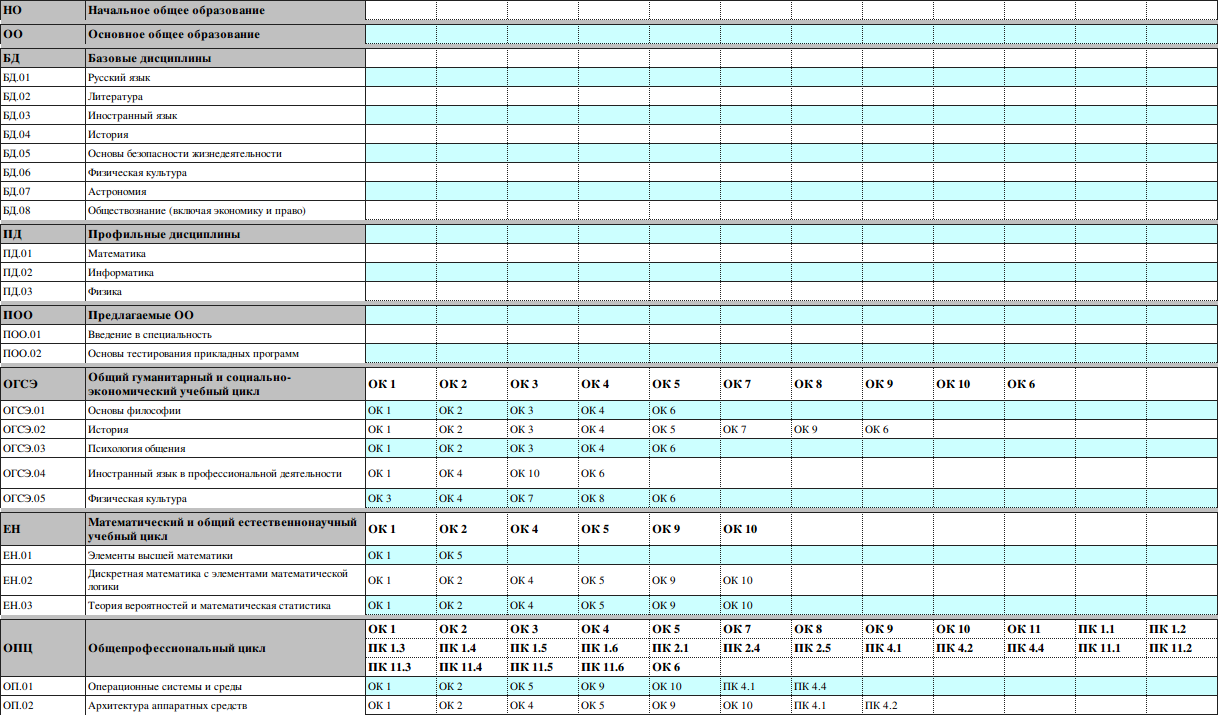 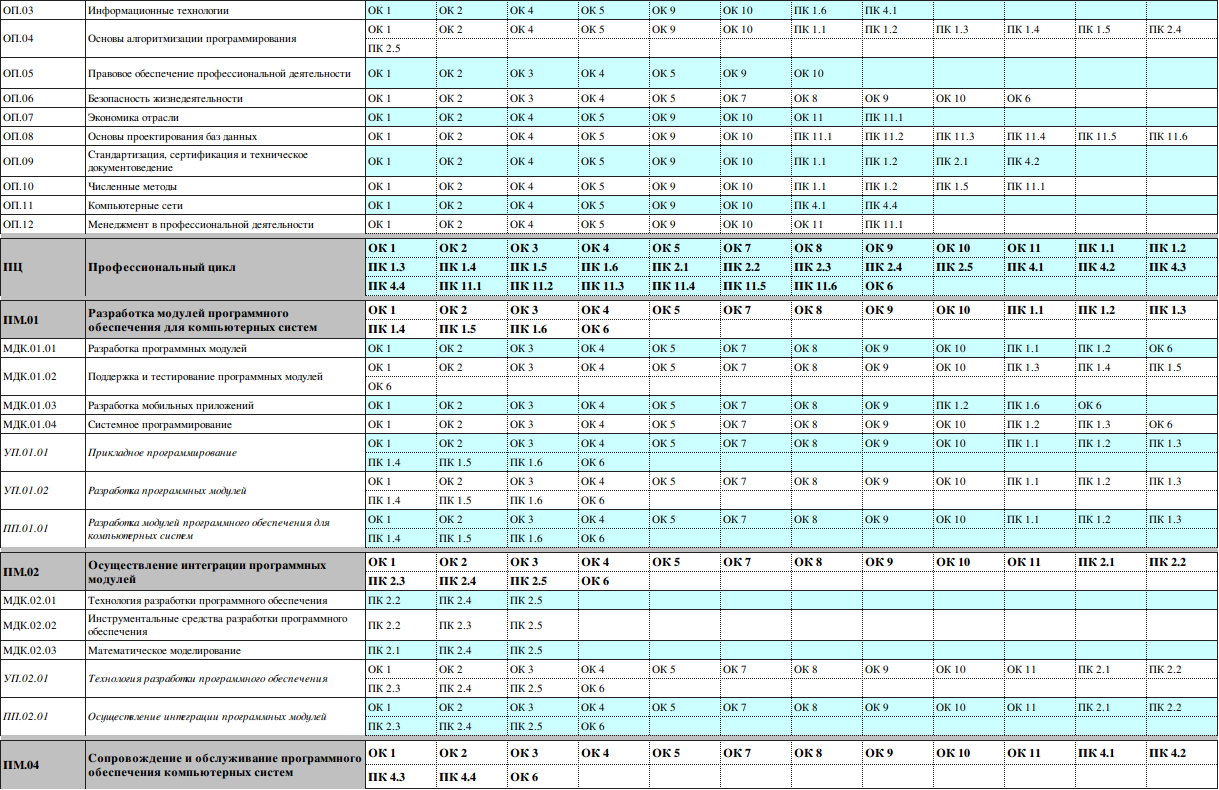 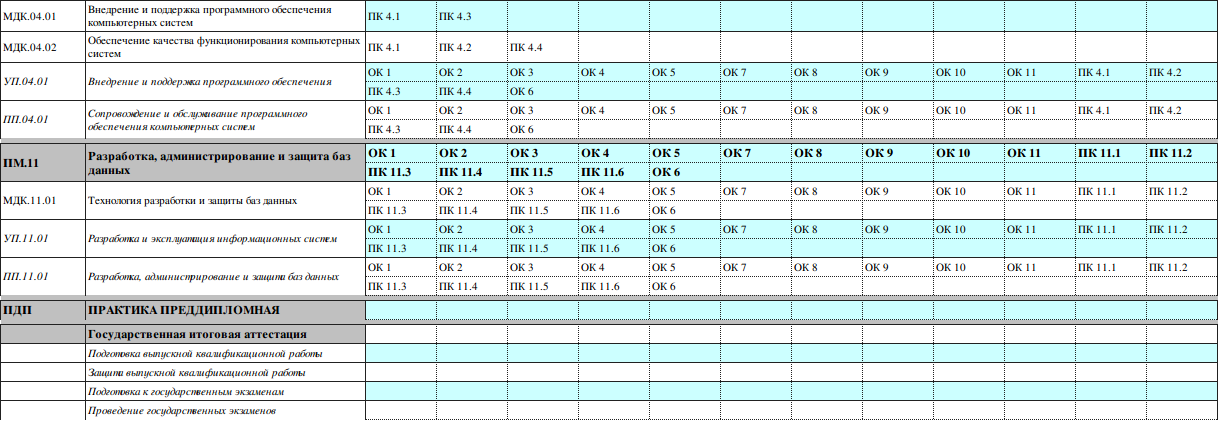 Приложение 2Приложение 3Приложение 4Приложение 5Учебный план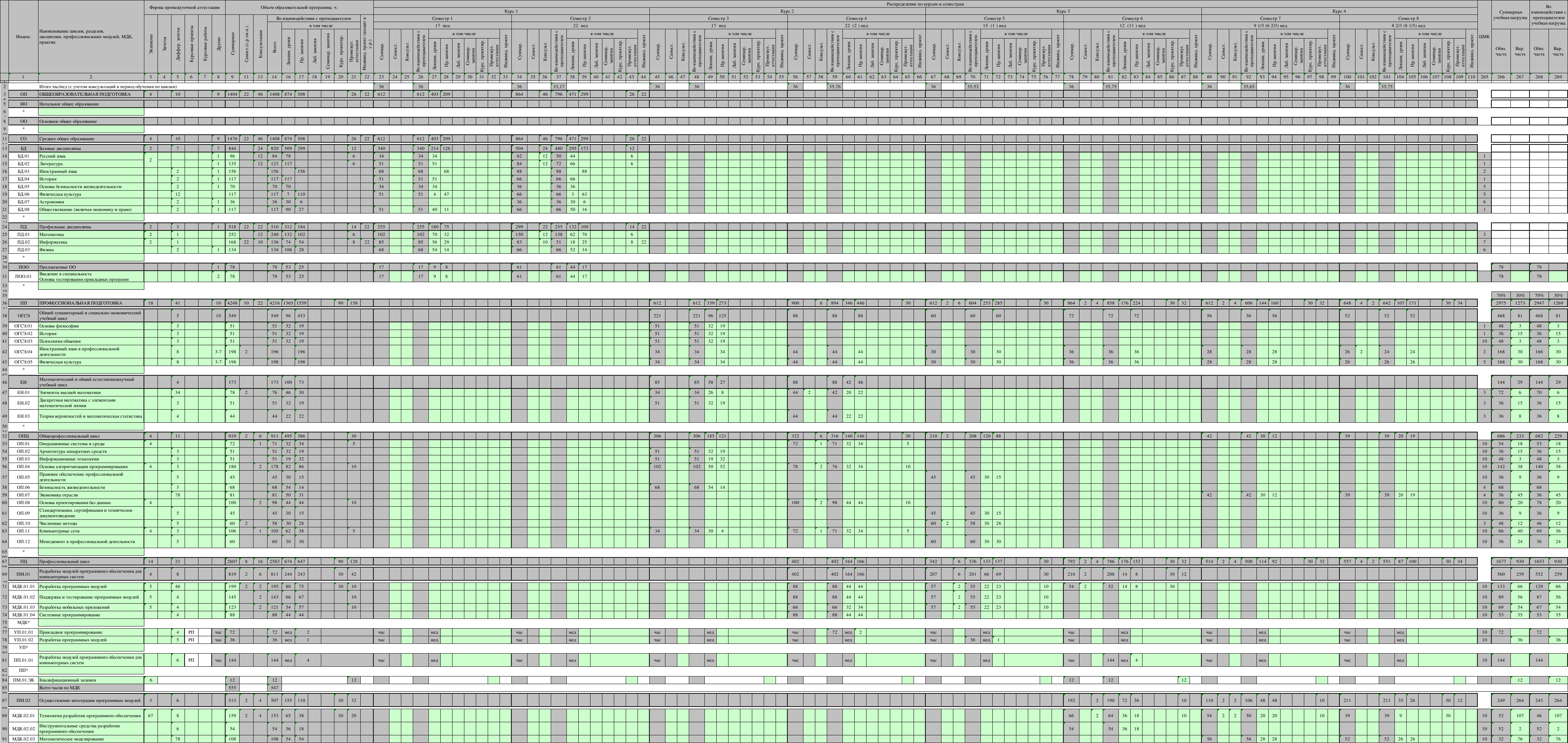 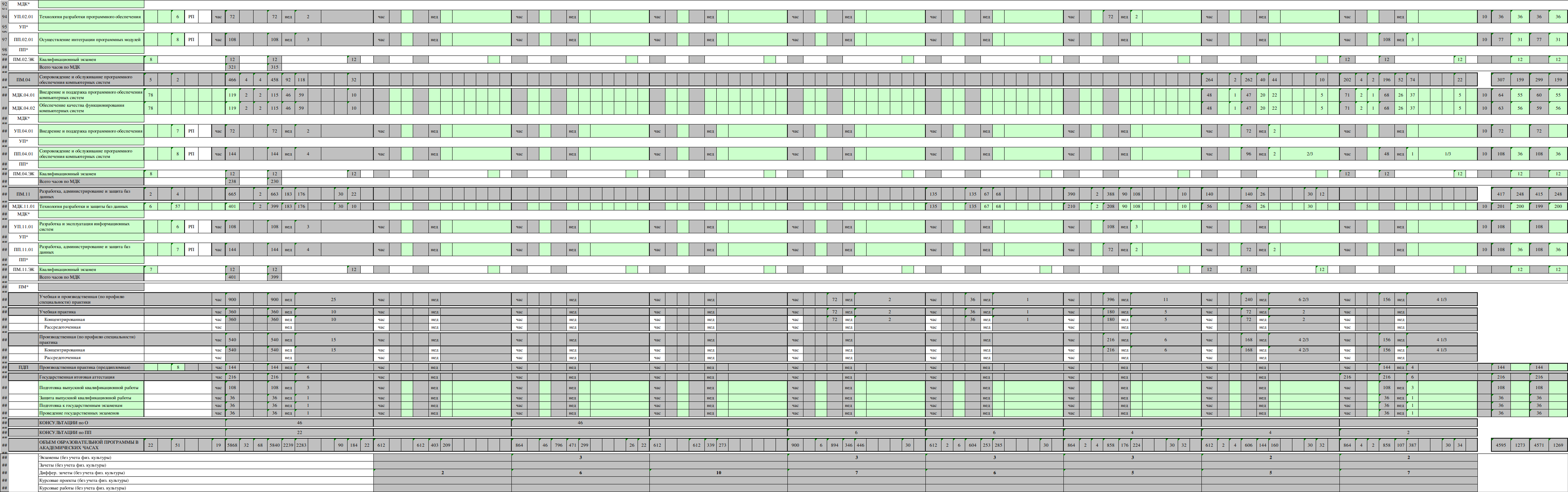 Приложение 6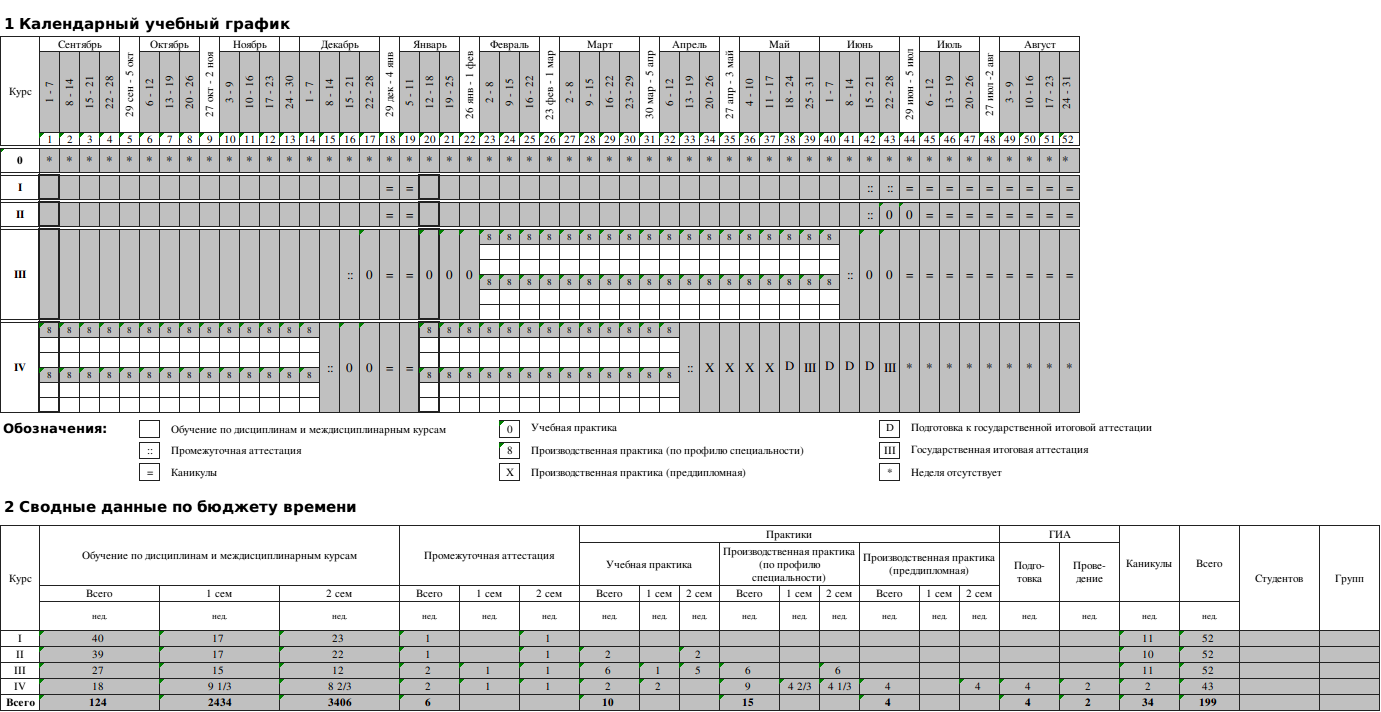 Приложение 44Министерство образования и науки Российской Федерациифедеральное государственное бюджетное образовательное учреждени евысшего образования«Российский экономический университет имени Г.В. Плеханова»МОСКОВСКИЙ ПРИБОРОСТРОИТЕЛЬНЫЙ ТЕХНИКУМПРОГРАММАГОСУДАРСТВЕННОЙ ИТОГОВОЙ АТТЕСТАЦИИВЫПУСКНИКОВспециальность 09.02.07 «Информационные системы и программирование»Квалификация: Специалист по тестированию в области информационных технологийМосква 2018СОДЕРЖАНИЕПояснительная записка……………………………………………………………………….41.Паспот программы Государственной итоговой аттестации……………………………  62.Структура и содержание Государственной итоговой аттестации………………………83.Условия реализации программы Государственной итоговой аттестации……………..124. Оценка результатов Государственной итоговой аттестации…………………………..17ПОЯСНИТЕЛЬНАЯ ЗАПИСКАПрограмма государственной итоговой аттестации разработана в соответствии с:Федеральным государственным образовательным стандартом по специальности среднего профессионального образования 09.02.07 «Информационные системы и программирование». Порядком проведения государственной итоговой аттестации по образовательным программам среднего профессионального образования, утвержденного приказом Министерства образования и науки РФ от 16 августа 2013 года № 968 Изменениями и дополнениями, внесенными в Порядок проведения государственной итоговой аттестации по образовательным программам среднего профессионального образования, утвержденный приказом Министерства образования и науки Российской Федерации от 16 августа 2013 г. N 968, утвержденными приказом Министерства образования и науки РФ от 31 января 2014 года № 74 и от 17 ноября 2017 года №1138Положением о порядке проведения государственной итоговой аттестации выпускников, обучающихся по образовательным программам среднего профессионального образования в федеральном государственном бюджетном образовательном учреждении высшего образования «Российский экономический университет имени Г.В. Плеханова», утвержденным Ученым Советом Университета 27 июня 2018 года,  протокол №13, а также нормативно-правовым регулированием в сфере образования, определенным в соответствии со статьей 59 Федерального закона РФ «Об образовании в Российской Федерации» от 29 декабря 2012г. N 273-ФЗ.Целью государственной итоговой аттестации является установление степени готовности обучающегося к самостоятельной деятельности, сформированности профессиональных компетенций в соответствии с федеральным государственным образовательном стандартом среднего профессионального образования по специальности  09.02.07 «Информационные системы и программирование».Программа государственной итоговой аттестации является частью программы подготовки специалистов среднего звена по специальности СПО 09.02.07 Информационные системы и программирование в соответствии с ФГОС. Итоговая аттестация, завершающая освоение основной профессиональной образовательной программы, является обязательной.Государственная итоговая аттестация проводится государственной экзаменационной комиссией в целях определения соответствия результатов освоения обучающимися программы подготовки специалистов среднего звена соответствующим требованиям федерального государственного образовательного стандарта.Видом государственной итоговой аттестации выпускников специальности 09.02.07 Информационные системы и программирование является выпускная квалификационная работа (ВКР) и демонстрационный экзамен.Проведение итоговой аттестации в форме выпускной квалификационной работыи демонстрационного экзамена позволяет одновременно решить целый комплекс задач:ориентирует каждого преподавателя и студента на конечный результат;позволяет в комплексе повысить качество учебного процесса, качество подготовки специалиста и объективность оценки подготовленности выпускников;систематизирует знания, умения и опыт, полученные курсантами во время обучения и во время прохождения производственной практики;расширяет полученные знания за счет изучения новейших практических разработок и проведения исследований в профессиональной сфере;значительно упрощает практическую работу Государственной экзаменационной комиссии при оценивании выпускника (наличие перечня профессиональных компетенций, которые находят отражение в выпускной работе).В программе итоговой аттестации разработана тематика ВКР, отвечающая следующим требованиям: овладение профессиональными компетенциями, комплексность, реальность, актуальность, уровень современности используемых средств.Требования к выпускной квалификационной работе по специальности доведены до студентов в процессе изучения общепрофессиональных дисциплин и профессиональных модулей. Студенты ознакомлены с содержанием, методикой выполнения выпускной квалификационной работы и критериями оценки результатов защиты. К государственной итоговой аттестации допускается студент, не имеющий академической задолженности и в полном объеме выполнивший учебный план. В программе государственной итоговой аттестации определены:материалы по содержанию итоговой аттестации;сроки проведения итоговой аттестации;условия подготовки и процедуры проведения итоговой аттестации;критерии оценки уровня качества подготовки выпускника.ПАСПОРТ ПРОГРАММЫ ГОСУДАРСТВЕННОЙ ИТОГОВОЙ АТТЕСТАЦИИОбласть применения Программы государственной итоговой аттестацииПрограмма государственной итоговой аттестации (далее программа ГИА) – является частью программы подготовки специалистов среднего звена в соответствии с ФГОС по специальности СПО 09.02.07 Информационные системы и программирование в части освоения видов профессиональной деятельности (ВПД) специальности и соответствующих профессиональных компетенций (ПК):Разработка программных модулей программного обеспечения для компьютерных систем.Осуществление интеграции программных модулей.Сопровождение и обслуживание программного обеспечения компьютерных систем.Разработка, администрирование и защита баз данных.Вид деятельности. Разработка программных модулей программного обеспечения для компьютерных систем.Вид деятельности. Осуществление интеграции программных модулей.Вид деятельности. Сопровождение и обслуживание программного обеспечения компьютерных систем.Вид деятельности. Разработка, администрирование и защита баз данных.1.2 Цели и задачи государственной итоговой аттестации Целью государственной итоговой аттестации является установление соответствия уровня освоенности компетенций, обеспечивающих соответствующую квалификацию и уровень образования обучающихся, Федеральному государственному образовательному стандарту среднего профессионального образования по специальности 09.02.07 Информационные системы и программирование. ГИА призвана, способствовать систематизации и закреплению знаний и умений по специальности при решении конкретных профессиональных задач, определять уровень подготовки выпускника к самостоятельной работе.Количество часов, отводимое на государственную итоговую аттестацию:Общий объем ГИА – 6 недель, в том числе:Подготовка выпускной квалификационной работы – 3 недели;Защита выпускной квалификационной работы – 1 неделя;Подготовка к государственным экзаменам – 1 неделя;Проведение государственных экзаменов – 1 неделя.2. СТРУКТУРА И СОДЕРЖАНИЕ ГОСУДАРСТВЕННОЙ ИТОГОВОЙ АТТЕСТАЦИИ2.1.Вид и сроки проведения государственной итоговой аттестации – выпускная квалификационная работа.Объем времени и сроки, отводимые подготовку к государственным экзаменам: 1 неделя – с 18 мая2022 года по 24 мая2022 года. Сроки проведения государственных экзаменов: 1 неделя – 25 мая 2022 года по 31 мая2022 года. Объем времени и сроки, отводимые на подготовку выпускной квалификационной работы: 3 недели - с 1июня2022 года по 21 июня2022 года. Сроки защиты выпускной квалификационной работы: 1 неделя - с 22 июня 2022 года по 28 июня2022 года.2.2. Содержание государственной итоговой аттестацииПримерная тематика выпускных квалификационных работПеречень тем по выпускным квалификационным работам:разрабатывается преподавателями МДК в рамках профессиональных модулей;рассматривается на заседаниях предметно-цикловых комиссий;утверждается после предварительного положительного заключения работодателей (п.8.6 ФГОС СПО).Структура выпускной квалификационной работыВведениеОбщая частьСпециальная частьТехнологическая частьЗаключениеСписок использованных материаловПриложенияЗащита выпускных квалификационных работК защите ВКР допускаются лица, завершившие полый курс обучения и успешно прошедшие все предшествующие аттестационные испытания, предусмотренные учебным планом, в соответствии с ФГОС СПО. Заместитель директора по учебной работе после ознакомления с отзывом и рецензией решает вопрос о допуске студента к защите и передаёт выпускную квалификационную работу в Государственную экзаменационную комиссию (ГЭК). Факт допуска к защите подтверждается резолюцией заместителя директора на титульном листе работы.При защите ВКР оценивается:глубокая теоретическая проработка исследуемых вопросов на основе анализа используемых источников;полнота и глубина раскрытия темы, правильное соотношение теоретического и фактического материала, связь теоретических положений с практикой;умелая систематизация данных в виде таблиц, графиков, схем с необходимым анализом, обобщением и выявлением тенденций развития организации, учреждения;критический подход к изучаемым фактическим материалам с целью поиска резервов повышения эффективности деятельности организации, учреждения;аргументированность, самостоятельность выводов, обоснованность предложений и рекомендаций;четкость структуры работы, грамотность, хороший язык и стиль изложения, правильное оформление, как самой работы, так и научно-справочного аппарата.Выступление в ходе защиты должно быть четким и лаконичным; содержать основные направления дипломного проекта; освещать выводы и результаты проведенного исследования.Процедура защиты состоит из краткого сообщения студента об основном содержании работы, выводах и рекомендациях автора (рекомендуется использование электронных  презентаций), ответов курсанта на замечания членов комиссии и присутствующих, коллективного обсуждения качества работы и ее окончательной оценки.Примерный вид государственного экзамена в форме демонстрационного экзаменаГосударственный экзамен проводится в форме демонстрационного экзамена.Целью государственного экзамена в форме демонстрационного экзамена является подтверждение освоения выпускником профессиональных компетенций по следующим видам профессиональной деятельности: Разработка программных модулей программного обеспечения для компьютерных систем.Осуществление интеграции программных модулей. Сопровождение и обслуживание программного обеспечения компьютерных систем.Разработка, администрирование и защита баз данных.В государственный экзамен в форме демонстрационного экзамена входит защита работы, выполненная по одному или более видам профессиональных компетенций.2.3. Документы государственной итоговой аттестации	Решение ГЭК о присвоении квалификации «Программист» по специальности 09.02.07  Информационные системы и программирование, о выдаче диплома выпускникам, прошедшим ГИА оформляется протоколом ГЭК и приказом ректора.	По окончании государственной итоговой аттестации ГЭК составляет ежегодный отчет о работе, который заслушивается на методическом совете техникума.3. УСЛОВИЯ РЕАЛИЗАЦИИ ПРОГРАММЫ ГОСУДАРСТВЕННОЙ ИТОГОВОЙ АТТЕСТАЦИИ3.1. Требования к минимальному материально-техническому обеспечению:при выполнении выпускной квалификационной работы:реализация программы ГИА предполагает наличие кабинета подготовки к итоговой аттестации.Оборудование кабинета:рабочее место для консультанта-преподавателя;компьютер, принтер;рабочие места для обучающихся;лицензионное программное обеспечение общего и специального назначения;график проведения консультаций по выпускным квалификационным работам;график поэтапного выполнения выпускных квалификационных работ;комплект учебно-методической документации. при защите выпускной квалификационной работы:для защиты выпускной работы отводится специально подготовленный кабинет.Оснащение кабинета:рабочие места для членов Государственной экзаменационной комиссии;компьютер, мультимедийный проектор, экран;лицензионное программное обеспечение общего и специального назначения.3.2. Информационное обеспечение государственной итоговой аттестацииПрограмма государственной итоговой аттестации.Методические рекомендации по выполнению и оформлению выпускной квалификационной работы.Федеральные законы и нормативные документы.Литература по специальности.Периодические издания по специальности.3.3. Общие требования к организации и проведению государственной итоговой аттестацииДля проведения ГИА создается Государственная экзаменационная комиссия в соответствии с  Порядком проведения государственной итоговой аттестации по образовательным программам среднего профессионального образования  (утверждённом Приказом  Минобрнауки РФ № 968 от 16 августа 2013 г. И № 74 от 31 января 2014 г.)Защита выпускной квалификационной работы (продолжительность защиты до 30 минут) включает доклад обучающегося (не более 7-10 минут) с демонстрацией презентации, разбор отзыва руководителя и рецензии, вопросы членов комиссии, ответы обучающегося. Может быть предусмотрено выступление руководителя выпускной работы, а также рецензента.В основе оценки выпускной квалификационной работы лежит пятибалльная система.«Отлично» выставляется за следующую выпускную квалификационную работу: если обучающийся исчерпывающе, последовательно, грамотно и логически стройно излагает суть и решение проекта;свободно владеет профессиональными терминами;глубоко и прочно усвоил предметную область;правильно обосновывает принятые решения;умеет самостоятельно обобщать и излагать материал;схемы проекта ясны и понятны, отвечают предметной области и оформлены в соответствии требованиям;свободно демонстрирует работу программы;разработанное приложение завершено и имеет практическую направленность или возможность дальнейшего развития или оригинальность решения;хорошо владеет используемой инструментальной средой;не затрудняется с ответом на вопросы;работа выполнена технологически грамотно, в проекте нет существенных ошибок;имеет положительные отзывы руководителя и рецензента; при защите работы обучающийся показывает глубокие знания вопросов темы, свободно оперирует материалами предметной области и материалами реализации, вносит предложения по дальнейшему применению и развитии, а во время доклада использует наглядные средства (презентационные материалы) или раздаточный материал, легко отвечает на поставленные вопросы.«Хорошо» выставляется за следующую выпускную квалификационную работу: если обучающийся твердо, грамотно и по существу излагает суть и решение проекта;при реализации приложения имеются неточности или незавершенности в неосновных функциях программы;не допускает существенных неточностей в ответе на вопрос;может правильно применять теоретические положения и владеет необходимыми умениями и навыками при выполнении проекта;работа выполнена технологически грамотно, но имеются отдельные отклонения от технологического процесса;в проекте нет существенных ошибок;в ответе на вопрос не допускает существенных неточностей;в представленной документации имеются незначительные несоответствия предъявляемым требованиям к дипломному проекту;имеет положительный отзыв руководителя и рецензента; при защите обучающийся показывает знания вопросов темы, оперирует данными исследования, вносит предложения по улучшению деятельности предприятия (организации), эффективному использованию ресурсов;во время доклада использует наглядные пособия (презентационные материалы) ;без особых затруднений отвечает на поставленные вопросы. «Удовлетворительно» выставляется за следующую выпускную квалификационную работу:если обучающийся усвоил только основной материал, но не знает отдельных деталей; допускает неточностей, недостаточно правильные формулировки, нарушает последовательность в изложении сути и решение проекта;испытывает затруднения в выполнении проекта;испытывает затруднения в демонстрации работы приложения;приложение полностью не реализовано или имеются небольшие ошибки в основных блоках программы;работа выполнена с нарушениями основных этапов технологического процесса разработки;в отзывах руководителя и рецензента имеются замечания по содержанию и оформлению работы;в представленной документации имеются нарушения предъявляемых требований к дипломному проекту;испытывает затруднения в ответах на вопросы;при защите обучающийся проявляет неуверенность, показывает слабое знание вопросов темы, не дает полного, аргументированного ответа на заданные вопросы.«Неудовлетворительно» выставляется за следующий дипломный проект:не знает значительной части материала;допускает существенные ошибки;с большими затруднениями демонстрирует работу приложения;приложение создано с серьезными нарушениями технологического процесса разработки;в отзывах руководителя и рецензента имеются существенные критические замечания; не отвечает требованиям, изложенным в методических указаниях; при защите обучающийся затрудняется отвечать на поставленные вопросы по теме, не знает теории вопроса, при ответе допускает существенные ошибки;к защите не подготовлены материалы по представлению приложения;не имеет выводов либо они носят декларативный характер.4. При подготовке к ГИА обучающимся оказываются консультации руководителями от образовательного учреждения, назначенными приказом директора. Во время подготовки обучающийся может быть предоставлен доступ в Интернет. 5. Требования к учебно-методической документации: наличие рекомендаций к выполнению выпускных квалификационных работ.3.4. Кадровое обеспечение государственной итоговой аттестацииГосударственная итоговая аттестация проводится Государственной экзаменационной комиссией (ГЭК) и апелляционной комиссией (АК). ГЭК возглавляет председатель, который организует и контролирует деятельность ГЭК, обеспечивает единство требований, предъявляемых к выпускникам. Кандидатура председателя ГЭК утверждается не позднее 20 декабря текущего года на следующий календарный год (с 1 января по 31 декабря) Министерством образования и науки РФ на основании решения Ученого совета Университета. Председателем ГЭК утверждается лицо, не работающее в Университете и структурных подразделениях СПО, из числа:руководителей или заместителей руководителей организаций, осуществляющих образовательную деятельность по профилю подготовки выпускников, имеющих ученую степень и (или) ученое звание;руководителей или заместителей руководителей организаций, осуществляющих образовательную деятельность по профилю подготовки выпускников, имеющих высшую квалификационную категорию;представителей работодателей по профилю подготовки выпускников.ГЭК формируется из педагогических работников образовательной организации и лиц, приглашенных из сторонних организаций, в том числе педагогических работников, представителей работодателей или их объединений, направление деятельности которых соответствует области профессиональной деятельности, к которой готовятся выпускники. Численный состав экзаменационной комиссии составляет 6 человек, включая председателя, заместителя председателя, трех членов комиссии и секретаря комиссии.АК состоит из председателя, не менее 5 членов из числа педагогических работников образовательной организации, не входящих в данном учебном году в состав государственных экзаменационных комиссий и секретаря. Председателем АК является руководитель образовательной организации либо лицо, исполняющее в установленном порядке обязанности руководителя образовательной организации. Секретарь избирается из числа членов АК.4. ОЦЕНКА РЕЗУЛЬТАТОВ ГОСУДАРСТВЕННОЙ ИТОГОВОЙ АТТЕСТАЦИИ4.1. ОЦЕНКА ВЫПУСКНОЙ КВАЛИФИКАЦИОННОЙ РАБОТЫОценка защиты выпускной квалификационной работы(учитываются ответы на вопросы)Общие и профессиональные компетенцииспециальность 09.02.07 «Информационные системы и программирование» - Специалист по тестированию в области информационных технологий.Общие и профессиональные компетенцииспециальность 09.02.07 «Информационные системы и программирование» - Специалист по тестированию в области информационных технологий.Общие и профессиональные компетенцииспециальность 09.02.07 «Информационные системы и программирование» - Специалист по тестированию в области информационных технологий.Общие и профессиональные компетенцииспециальность 09.02.07 «Информационные системы и программирование» - Специалист по тестированию в области информационных технологий.Виды профессиональной деятельностиКод компетенцииКомпетенцииРезультат освоенияОбщие компетенцииОбщие компетенцииОбщие компетенцииОбщие компетенцииРазработка модулей программного обеспечения для компьютерных системОК 01.Выбирать способы решения задач профессиональной деятельности, применительно к различным контекстам.знать: основные этапы разработки программного обеспечения; основные принципы технологии структурного и объектно-ориентированного программирования; способы оптимизации и приемы рефакторинга; основные принципы отладки и тестирования программных продуктов, уметь: осуществлять разработку кода программного модуля на языках низкого и высокого уровней; создавать программу по разработанному алгоритму как отдельный модуль; выполнять отладку и тестирование программы на уровне модуля; осуществлять разработку кода программного модуля на современных языках программирования; уметь выполнять оптимизацию и рефакторинг программного кода; оформлять документацию на программные средства.иметь практический опыт в: разработке кода программного продукта на основе готовой спецификации на уровне модуля; использовании инструментальных средств на этапе отладки программного продукта; проведении тестирования программного модуля по определенному сценарию; использовании инструментальных средств на этапе отладки программного продукта; разработке мобильных приложений.Разработка модулей программного обеспечения для компьютерных системОК 02.Осуществлять поиск, анализ и интерпретацию информации, необходимой для выполнения задач профессиональной деятельности.знать: основные этапы разработки программного обеспечения; основные принципы технологии структурного и объектно-ориентированного программирования; способы оптимизации и приемы рефакторинга; основные принципы отладки и тестирования программных продуктов, уметь: осуществлять разработку кода программного модуля на языках низкого и высокого уровней; создавать программу по разработанному алгоритму как отдельный модуль; выполнять отладку и тестирование программы на уровне модуля; осуществлять разработку кода программного модуля на современных языках программирования; уметь выполнять оптимизацию и рефакторинг программного кода; оформлять документацию на программные средства.иметь практический опыт в: разработке кода программного продукта на основе готовой спецификации на уровне модуля; использовании инструментальных средств на этапе отладки программного продукта; проведении тестирования программного модуля по определенному сценарию; использовании инструментальных средств на этапе отладки программного продукта; разработке мобильных приложений.Разработка модулей программного обеспечения для компьютерных системОК 03.Планировать и реализовывать собственное профессиональное и личностное развитие.знать: основные этапы разработки программного обеспечения; основные принципы технологии структурного и объектно-ориентированного программирования; способы оптимизации и приемы рефакторинга; основные принципы отладки и тестирования программных продуктов, уметь: осуществлять разработку кода программного модуля на языках низкого и высокого уровней; создавать программу по разработанному алгоритму как отдельный модуль; выполнять отладку и тестирование программы на уровне модуля; осуществлять разработку кода программного модуля на современных языках программирования; уметь выполнять оптимизацию и рефакторинг программного кода; оформлять документацию на программные средства.иметь практический опыт в: разработке кода программного продукта на основе готовой спецификации на уровне модуля; использовании инструментальных средств на этапе отладки программного продукта; проведении тестирования программного модуля по определенному сценарию; использовании инструментальных средств на этапе отладки программного продукта; разработке мобильных приложений.Разработка модулей программного обеспечения для компьютерных системОК 04.Работать в коллективе и команде, эффективно взаимодействовать с коллегами, руководством, клиентами.знать: основные этапы разработки программного обеспечения; основные принципы технологии структурного и объектно-ориентированного программирования; способы оптимизации и приемы рефакторинга; основные принципы отладки и тестирования программных продуктов, уметь: осуществлять разработку кода программного модуля на языках низкого и высокого уровней; создавать программу по разработанному алгоритму как отдельный модуль; выполнять отладку и тестирование программы на уровне модуля; осуществлять разработку кода программного модуля на современных языках программирования; уметь выполнять оптимизацию и рефакторинг программного кода; оформлять документацию на программные средства.иметь практический опыт в: разработке кода программного продукта на основе готовой спецификации на уровне модуля; использовании инструментальных средств на этапе отладки программного продукта; проведении тестирования программного модуля по определенному сценарию; использовании инструментальных средств на этапе отладки программного продукта; разработке мобильных приложений.Разработка модулей программного обеспечения для компьютерных системОК 05.Осуществлять устную и письменную коммуникацию на государственном языке с учетом особенностей социального и культурного контекста.знать: основные этапы разработки программного обеспечения; основные принципы технологии структурного и объектно-ориентированного программирования; способы оптимизации и приемы рефакторинга; основные принципы отладки и тестирования программных продуктов, уметь: осуществлять разработку кода программного модуля на языках низкого и высокого уровней; создавать программу по разработанному алгоритму как отдельный модуль; выполнять отладку и тестирование программы на уровне модуля; осуществлять разработку кода программного модуля на современных языках программирования; уметь выполнять оптимизацию и рефакторинг программного кода; оформлять документацию на программные средства.иметь практический опыт в: разработке кода программного продукта на основе готовой спецификации на уровне модуля; использовании инструментальных средств на этапе отладки программного продукта; проведении тестирования программного модуля по определенному сценарию; использовании инструментальных средств на этапе отладки программного продукта; разработке мобильных приложений.Разработка модулей программного обеспечения для компьютерных системОК 06.Проявлять гражданско-патриотическую позицию, демонстрировать осознанное поведение на основе традиционных общечеловеческих ценностей.знать: основные этапы разработки программного обеспечения; основные принципы технологии структурного и объектно-ориентированного программирования; способы оптимизации и приемы рефакторинга; основные принципы отладки и тестирования программных продуктов, уметь: осуществлять разработку кода программного модуля на языках низкого и высокого уровней; создавать программу по разработанному алгоритму как отдельный модуль; выполнять отладку и тестирование программы на уровне модуля; осуществлять разработку кода программного модуля на современных языках программирования; уметь выполнять оптимизацию и рефакторинг программного кода; оформлять документацию на программные средства.иметь практический опыт в: разработке кода программного продукта на основе готовой спецификации на уровне модуля; использовании инструментальных средств на этапе отладки программного продукта; проведении тестирования программного модуля по определенному сценарию; использовании инструментальных средств на этапе отладки программного продукта; разработке мобильных приложений.Разработка модулей программного обеспечения для компьютерных системОК 07.Содействовать сохранению окружающей среды, ресурсосбережению, эффективно действовать в чрезвычайных ситуациях.знать: основные этапы разработки программного обеспечения; основные принципы технологии структурного и объектно-ориентированного программирования; способы оптимизации и приемы рефакторинга; основные принципы отладки и тестирования программных продуктов, уметь: осуществлять разработку кода программного модуля на языках низкого и высокого уровней; создавать программу по разработанному алгоритму как отдельный модуль; выполнять отладку и тестирование программы на уровне модуля; осуществлять разработку кода программного модуля на современных языках программирования; уметь выполнять оптимизацию и рефакторинг программного кода; оформлять документацию на программные средства.иметь практический опыт в: разработке кода программного продукта на основе готовой спецификации на уровне модуля; использовании инструментальных средств на этапе отладки программного продукта; проведении тестирования программного модуля по определенному сценарию; использовании инструментальных средств на этапе отладки программного продукта; разработке мобильных приложений.Разработка модулей программного обеспечения для компьютерных системОК 08.Использовать средства физической культуры для сохранения и укрепления здоровья в процессе профессиональной деятельности и поддержания необходимого уровня физической подготовленности.знать: основные этапы разработки программного обеспечения; основные принципы технологии структурного и объектно-ориентированного программирования; способы оптимизации и приемы рефакторинга; основные принципы отладки и тестирования программных продуктов, уметь: осуществлять разработку кода программного модуля на языках низкого и высокого уровней; создавать программу по разработанному алгоритму как отдельный модуль; выполнять отладку и тестирование программы на уровне модуля; осуществлять разработку кода программного модуля на современных языках программирования; уметь выполнять оптимизацию и рефакторинг программного кода; оформлять документацию на программные средства.иметь практический опыт в: разработке кода программного продукта на основе готовой спецификации на уровне модуля; использовании инструментальных средств на этапе отладки программного продукта; проведении тестирования программного модуля по определенному сценарию; использовании инструментальных средств на этапе отладки программного продукта; разработке мобильных приложений.Разработка модулей программного обеспечения для компьютерных системОК 09.Использовать информационные технологии в профессиональной деятельности.знать: основные этапы разработки программного обеспечения; основные принципы технологии структурного и объектно-ориентированного программирования; способы оптимизации и приемы рефакторинга; основные принципы отладки и тестирования программных продуктов, уметь: осуществлять разработку кода программного модуля на языках низкого и высокого уровней; создавать программу по разработанному алгоритму как отдельный модуль; выполнять отладку и тестирование программы на уровне модуля; осуществлять разработку кода программного модуля на современных языках программирования; уметь выполнять оптимизацию и рефакторинг программного кода; оформлять документацию на программные средства.иметь практический опыт в: разработке кода программного продукта на основе готовой спецификации на уровне модуля; использовании инструментальных средств на этапе отладки программного продукта; проведении тестирования программного модуля по определенному сценарию; использовании инструментальных средств на этапе отладки программного продукта; разработке мобильных приложений.Разработка модулей программного обеспечения для компьютерных системОК 10.Пользоваться профессиональной документацией на государственном и иностранном языке.знать: основные этапы разработки программного обеспечения; основные принципы технологии структурного и объектно-ориентированного программирования; способы оптимизации и приемы рефакторинга; основные принципы отладки и тестирования программных продуктов, уметь: осуществлять разработку кода программного модуля на языках низкого и высокого уровней; создавать программу по разработанному алгоритму как отдельный модуль; выполнять отладку и тестирование программы на уровне модуля; осуществлять разработку кода программного модуля на современных языках программирования; уметь выполнять оптимизацию и рефакторинг программного кода; оформлять документацию на программные средства.иметь практический опыт в: разработке кода программного продукта на основе готовой спецификации на уровне модуля; использовании инструментальных средств на этапе отладки программного продукта; проведении тестирования программного модуля по определенному сценарию; использовании инструментальных средств на этапе отладки программного продукта; разработке мобильных приложений.Разработка модулей программного обеспечения для компьютерных системОК 11.Планировать предпринимательскую деятельность в профессиональной сфере.знать: основные этапы разработки программного обеспечения; основные принципы технологии структурного и объектно-ориентированного программирования; способы оптимизации и приемы рефакторинга; основные принципы отладки и тестирования программных продуктов, уметь: осуществлять разработку кода программного модуля на языках низкого и высокого уровней; создавать программу по разработанному алгоритму как отдельный модуль; выполнять отладку и тестирование программы на уровне модуля; осуществлять разработку кода программного модуля на современных языках программирования; уметь выполнять оптимизацию и рефакторинг программного кода; оформлять документацию на программные средства.иметь практический опыт в: разработке кода программного продукта на основе готовой спецификации на уровне модуля; использовании инструментальных средств на этапе отладки программного продукта; проведении тестирования программного модуля по определенному сценарию; использовании инструментальных средств на этапе отладки программного продукта; разработке мобильных приложений.Разработка и администрирование баз данныхОК 01.Выбирать способы решения задач профессиональной деятельности, применительно к различным контекстам.знать: модели процесса разработки программного обеспечения; основные принципы процесса разработки программного обеспечения; основные подходы к интегрированию программных модулей; основы верификации и аттестации программного обеспечения.уметь: использовать выбранную систему контроля версий; использовать методы для получения кода с заданной функциональностью и степенью качества. иметь практический опыт в: интеграции модулей в программное обеспечение; отладке программных модулей.Разработка и администрирование баз данныхОК 02.Осуществлять поиск, анализ и интерпретацию информации, необходимой для выполнения задач профессиональной деятельности.знать: модели процесса разработки программного обеспечения; основные принципы процесса разработки программного обеспечения; основные подходы к интегрированию программных модулей; основы верификации и аттестации программного обеспечения.уметь: использовать выбранную систему контроля версий; использовать методы для получения кода с заданной функциональностью и степенью качества. иметь практический опыт в: интеграции модулей в программное обеспечение; отладке программных модулей.Разработка и администрирование баз данныхОК 03.Планировать и реализовывать собственное профессиональное и личностное развитие.знать: модели процесса разработки программного обеспечения; основные принципы процесса разработки программного обеспечения; основные подходы к интегрированию программных модулей; основы верификации и аттестации программного обеспечения.уметь: использовать выбранную систему контроля версий; использовать методы для получения кода с заданной функциональностью и степенью качества. иметь практический опыт в: интеграции модулей в программное обеспечение; отладке программных модулей.Разработка и администрирование баз данныхОК 04.Работать в коллективе и команде, эффективно взаимодействовать с коллегами, руководством, клиентами.знать: модели процесса разработки программного обеспечения; основные принципы процесса разработки программного обеспечения; основные подходы к интегрированию программных модулей; основы верификации и аттестации программного обеспечения.уметь: использовать выбранную систему контроля версий; использовать методы для получения кода с заданной функциональностью и степенью качества. иметь практический опыт в: интеграции модулей в программное обеспечение; отладке программных модулей.Разработка и администрирование баз данныхОК 05.Осуществлять устную и письменную коммуникацию на государственном языке с учетом особенностей социального и культурного контекста.знать: модели процесса разработки программного обеспечения; основные принципы процесса разработки программного обеспечения; основные подходы к интегрированию программных модулей; основы верификации и аттестации программного обеспечения.уметь: использовать выбранную систему контроля версий; использовать методы для получения кода с заданной функциональностью и степенью качества. иметь практический опыт в: интеграции модулей в программное обеспечение; отладке программных модулей.Разработка и администрирование баз данныхОК 06.Проявлять гражданско-патриотическую позицию, демонстрировать осознанное поведение на основе традиционных общечеловеческих ценностей.знать: модели процесса разработки программного обеспечения; основные принципы процесса разработки программного обеспечения; основные подходы к интегрированию программных модулей; основы верификации и аттестации программного обеспечения.уметь: использовать выбранную систему контроля версий; использовать методы для получения кода с заданной функциональностью и степенью качества. иметь практический опыт в: интеграции модулей в программное обеспечение; отладке программных модулей.Разработка и администрирование баз данныхОК 07.Содействовать сохранению окружающей среды, ресурсосбережению, эффективно действовать в чрезвычайных ситуациях.знать: модели процесса разработки программного обеспечения; основные принципы процесса разработки программного обеспечения; основные подходы к интегрированию программных модулей; основы верификации и аттестации программного обеспечения.уметь: использовать выбранную систему контроля версий; использовать методы для получения кода с заданной функциональностью и степенью качества. иметь практический опыт в: интеграции модулей в программное обеспечение; отладке программных модулей.Разработка и администрирование баз данныхОК 08.Использовать средства физической культуры для сохранения и укрепления здоровья в процессе профессиональной деятельности и поддержания необходимого уровня физической подготовленности.знать: модели процесса разработки программного обеспечения; основные принципы процесса разработки программного обеспечения; основные подходы к интегрированию программных модулей; основы верификации и аттестации программного обеспечения.уметь: использовать выбранную систему контроля версий; использовать методы для получения кода с заданной функциональностью и степенью качества. иметь практический опыт в: интеграции модулей в программное обеспечение; отладке программных модулей.Разработка и администрирование баз данныхОК 09.Использовать информационные технологии в профессиональной деятельности.знать: модели процесса разработки программного обеспечения; основные принципы процесса разработки программного обеспечения; основные подходы к интегрированию программных модулей; основы верификации и аттестации программного обеспечения.уметь: использовать выбранную систему контроля версий; использовать методы для получения кода с заданной функциональностью и степенью качества. иметь практический опыт в: интеграции модулей в программное обеспечение; отладке программных модулей.Разработка и администрирование баз данныхОК 10.Пользоваться профессиональной документацией на государственном и иностранном языке.знать: модели процесса разработки программного обеспечения; основные принципы процесса разработки программного обеспечения; основные подходы к интегрированию программных модулей; основы верификации и аттестации программного обеспечения.уметь: использовать выбранную систему контроля версий; использовать методы для получения кода с заданной функциональностью и степенью качества. иметь практический опыт в: интеграции модулей в программное обеспечение; отладке программных модулей.Разработка и администрирование баз данныхОК 11.Планировать предпринимательскую деятельность в профессиональной сфере.знать: модели процесса разработки программного обеспечения; основные принципы процесса разработки программного обеспечения; основные подходы к интегрированию программных модулей; основы верификации и аттестации программного обеспечения.уметь: использовать выбранную систему контроля версий; использовать методы для получения кода с заданной функциональностью и степенью качества. иметь практический опыт в: интеграции модулей в программное обеспечение; отладке программных модулей.Сопровождение и обслуживание программного обеспечения компьютерных системОК 01.Выбирать способы решения задач профессиональной деятельности, применительно к различным контекстам.знать: основные методы и средства эффективного анализа функционирования программного обеспечения; основные виды работ на этапе сопровождения программного обеспечения; основные принципы контроля конфигурации и поддержки целостности конфигурации программного обеспечения; средства защиты программного обеспечения в компьютерных системах.уметь: подбирать и настраивать конфигурацию программного обеспечения компьютерных систем; использовать методы защиты программного обеспечения компьютерных систем; проводить инсталляцию программного обеспечения компьютерных систем; производить настройку отдельных компонентов программного обеспечения компьютерных систем; анализировать риски и характеристики качества программного обеспечения.иметь практический опыт в: настройке отдельных компонентов программного обеспечения компьютерных систем; выполнении отдельных видов работ на этапе поддержки программного обеспечения компьютерной системы.Сопровождение и обслуживание программного обеспечения компьютерных системОК 02.Осуществлять поиск, анализ и интерпретацию информации, необходимой для выполнения задач профессиональной деятельности.знать: основные методы и средства эффективного анализа функционирования программного обеспечения; основные виды работ на этапе сопровождения программного обеспечения; основные принципы контроля конфигурации и поддержки целостности конфигурации программного обеспечения; средства защиты программного обеспечения в компьютерных системах.уметь: подбирать и настраивать конфигурацию программного обеспечения компьютерных систем; использовать методы защиты программного обеспечения компьютерных систем; проводить инсталляцию программного обеспечения компьютерных систем; производить настройку отдельных компонентов программного обеспечения компьютерных систем; анализировать риски и характеристики качества программного обеспечения.иметь практический опыт в: настройке отдельных компонентов программного обеспечения компьютерных систем; выполнении отдельных видов работ на этапе поддержки программного обеспечения компьютерной системы.Сопровождение и обслуживание программного обеспечения компьютерных системОК 03.Планировать и реализовывать собственное профессиональное и личностное развитие.знать: основные методы и средства эффективного анализа функционирования программного обеспечения; основные виды работ на этапе сопровождения программного обеспечения; основные принципы контроля конфигурации и поддержки целостности конфигурации программного обеспечения; средства защиты программного обеспечения в компьютерных системах.уметь: подбирать и настраивать конфигурацию программного обеспечения компьютерных систем; использовать методы защиты программного обеспечения компьютерных систем; проводить инсталляцию программного обеспечения компьютерных систем; производить настройку отдельных компонентов программного обеспечения компьютерных систем; анализировать риски и характеристики качества программного обеспечения.иметь практический опыт в: настройке отдельных компонентов программного обеспечения компьютерных систем; выполнении отдельных видов работ на этапе поддержки программного обеспечения компьютерной системы.Сопровождение и обслуживание программного обеспечения компьютерных системОК 04.Работать в коллективе и команде, эффективно взаимодействовать с коллегами, руководством, клиентами.знать: основные методы и средства эффективного анализа функционирования программного обеспечения; основные виды работ на этапе сопровождения программного обеспечения; основные принципы контроля конфигурации и поддержки целостности конфигурации программного обеспечения; средства защиты программного обеспечения в компьютерных системах.уметь: подбирать и настраивать конфигурацию программного обеспечения компьютерных систем; использовать методы защиты программного обеспечения компьютерных систем; проводить инсталляцию программного обеспечения компьютерных систем; производить настройку отдельных компонентов программного обеспечения компьютерных систем; анализировать риски и характеристики качества программного обеспечения.иметь практический опыт в: настройке отдельных компонентов программного обеспечения компьютерных систем; выполнении отдельных видов работ на этапе поддержки программного обеспечения компьютерной системы.Сопровождение и обслуживание программного обеспечения компьютерных системОК 05.Осуществлять устную и письменную коммуникацию на государственном языке с учетом особенностей социального и культурного контекста.знать: основные методы и средства эффективного анализа функционирования программного обеспечения; основные виды работ на этапе сопровождения программного обеспечения; основные принципы контроля конфигурации и поддержки целостности конфигурации программного обеспечения; средства защиты программного обеспечения в компьютерных системах.уметь: подбирать и настраивать конфигурацию программного обеспечения компьютерных систем; использовать методы защиты программного обеспечения компьютерных систем; проводить инсталляцию программного обеспечения компьютерных систем; производить настройку отдельных компонентов программного обеспечения компьютерных систем; анализировать риски и характеристики качества программного обеспечения.иметь практический опыт в: настройке отдельных компонентов программного обеспечения компьютерных систем; выполнении отдельных видов работ на этапе поддержки программного обеспечения компьютерной системы.Сопровождение и обслуживание программного обеспечения компьютерных системОК 06.Проявлять гражданско-патриотическую позицию, демонстрировать осознанное поведение на основе традиционных общечеловеческих ценностей.знать: основные методы и средства эффективного анализа функционирования программного обеспечения; основные виды работ на этапе сопровождения программного обеспечения; основные принципы контроля конфигурации и поддержки целостности конфигурации программного обеспечения; средства защиты программного обеспечения в компьютерных системах.уметь: подбирать и настраивать конфигурацию программного обеспечения компьютерных систем; использовать методы защиты программного обеспечения компьютерных систем; проводить инсталляцию программного обеспечения компьютерных систем; производить настройку отдельных компонентов программного обеспечения компьютерных систем; анализировать риски и характеристики качества программного обеспечения.иметь практический опыт в: настройке отдельных компонентов программного обеспечения компьютерных систем; выполнении отдельных видов работ на этапе поддержки программного обеспечения компьютерной системы.Сопровождение и обслуживание программного обеспечения компьютерных системОК 07.Содействовать сохранению окружающей среды, ресурсосбережению, эффективно действовать в чрезвычайных ситуациях.знать: основные методы и средства эффективного анализа функционирования программного обеспечения; основные виды работ на этапе сопровождения программного обеспечения; основные принципы контроля конфигурации и поддержки целостности конфигурации программного обеспечения; средства защиты программного обеспечения в компьютерных системах.уметь: подбирать и настраивать конфигурацию программного обеспечения компьютерных систем; использовать методы защиты программного обеспечения компьютерных систем; проводить инсталляцию программного обеспечения компьютерных систем; производить настройку отдельных компонентов программного обеспечения компьютерных систем; анализировать риски и характеристики качества программного обеспечения.иметь практический опыт в: настройке отдельных компонентов программного обеспечения компьютерных систем; выполнении отдельных видов работ на этапе поддержки программного обеспечения компьютерной системы.Сопровождение и обслуживание программного обеспечения компьютерных системОК 08.Использовать средства физической культуры для сохранения и укрепления здоровья в процессе профессиональной деятельности и поддержания необходимого уровня физической подготовленности.знать: основные методы и средства эффективного анализа функционирования программного обеспечения; основные виды работ на этапе сопровождения программного обеспечения; основные принципы контроля конфигурации и поддержки целостности конфигурации программного обеспечения; средства защиты программного обеспечения в компьютерных системах.уметь: подбирать и настраивать конфигурацию программного обеспечения компьютерных систем; использовать методы защиты программного обеспечения компьютерных систем; проводить инсталляцию программного обеспечения компьютерных систем; производить настройку отдельных компонентов программного обеспечения компьютерных систем; анализировать риски и характеристики качества программного обеспечения.иметь практический опыт в: настройке отдельных компонентов программного обеспечения компьютерных систем; выполнении отдельных видов работ на этапе поддержки программного обеспечения компьютерной системы.Сопровождение и обслуживание программного обеспечения компьютерных системОК 09.Использовать информационные технологии в профессиональной деятельности.знать: основные методы и средства эффективного анализа функционирования программного обеспечения; основные виды работ на этапе сопровождения программного обеспечения; основные принципы контроля конфигурации и поддержки целостности конфигурации программного обеспечения; средства защиты программного обеспечения в компьютерных системах.уметь: подбирать и настраивать конфигурацию программного обеспечения компьютерных систем; использовать методы защиты программного обеспечения компьютерных систем; проводить инсталляцию программного обеспечения компьютерных систем; производить настройку отдельных компонентов программного обеспечения компьютерных систем; анализировать риски и характеристики качества программного обеспечения.иметь практический опыт в: настройке отдельных компонентов программного обеспечения компьютерных систем; выполнении отдельных видов работ на этапе поддержки программного обеспечения компьютерной системы.Сопровождение и обслуживание программного обеспечения компьютерных системОК 10.Пользоваться профессиональной документацией на государственном и иностранном языке.знать: основные методы и средства эффективного анализа функционирования программного обеспечения; основные виды работ на этапе сопровождения программного обеспечения; основные принципы контроля конфигурации и поддержки целостности конфигурации программного обеспечения; средства защиты программного обеспечения в компьютерных системах.уметь: подбирать и настраивать конфигурацию программного обеспечения компьютерных систем; использовать методы защиты программного обеспечения компьютерных систем; проводить инсталляцию программного обеспечения компьютерных систем; производить настройку отдельных компонентов программного обеспечения компьютерных систем; анализировать риски и характеристики качества программного обеспечения.иметь практический опыт в: настройке отдельных компонентов программного обеспечения компьютерных систем; выполнении отдельных видов работ на этапе поддержки программного обеспечения компьютерной системы.Сопровождение и обслуживание программного обеспечения компьютерных системОК 11.Планировать предпринимательскую деятельность в профессиональной сфере.знать: основные методы и средства эффективного анализа функционирования программного обеспечения; основные виды работ на этапе сопровождения программного обеспечения; основные принципы контроля конфигурации и поддержки целостности конфигурации программного обеспечения; средства защиты программного обеспечения в компьютерных системах.уметь: подбирать и настраивать конфигурацию программного обеспечения компьютерных систем; использовать методы защиты программного обеспечения компьютерных систем; проводить инсталляцию программного обеспечения компьютерных систем; производить настройку отдельных компонентов программного обеспечения компьютерных систем; анализировать риски и характеристики качества программного обеспечения.иметь практический опыт в: настройке отдельных компонентов программного обеспечения компьютерных систем; выполнении отдельных видов работ на этапе поддержки программного обеспечения компьютерной системы.Разработка, администрирование и защита баз данныхОК 01.Выбирать способы решения задач профессиональной деятельности, применительно к различным контекстам.знать: основные положения теории баз данных, хранилищ данных, баз знаний; основные принципы структуризации и нормализации базы данных; основные принципы построения концептуальной, логической и физической модели данных; методы описания схем баз данных в современных системах управления базами данных; структуры данных систем управления базами данных, общий подход к организации представлений, таблиц, индексов и кластеров; методы организации целостности данных; способы контроля доступа к данным и управления привилегиями; основные методы и средства защиты данных в базах данных.уметь: работать с современными case-средствами проектирования баз данных; проектировать логическую и физическую схемы базы данных; создавать хранимые процедуры и триггеры на базах данных; применять стандартные методы для защиты объектов базы данных; выполнять стандартные процедуры резервного копирования и мониторинга выполнения этой процедуры; выполнять процедуру восстановления базы данных и вести мониторинг выполнения этой процедуры; обеспечивать информационную безопасность на уровне базы данных.иметь практический опыт в: работе с объектами базы данных в конкретной системе управления базами данных; использовании стандартных методов защиты объектов базы данных; работе с документами отраслевой направленности.Разработка, администрирование и защита баз данныхОК 02.Осуществлять поиск, анализ и интерпретацию информации, необходимой для выполнения задач профессиональной деятельности.знать: основные положения теории баз данных, хранилищ данных, баз знаний; основные принципы структуризации и нормализации базы данных; основные принципы построения концептуальной, логической и физической модели данных; методы описания схем баз данных в современных системах управления базами данных; структуры данных систем управления базами данных, общий подход к организации представлений, таблиц, индексов и кластеров; методы организации целостности данных; способы контроля доступа к данным и управления привилегиями; основные методы и средства защиты данных в базах данных.уметь: работать с современными case-средствами проектирования баз данных; проектировать логическую и физическую схемы базы данных; создавать хранимые процедуры и триггеры на базах данных; применять стандартные методы для защиты объектов базы данных; выполнять стандартные процедуры резервного копирования и мониторинга выполнения этой процедуры; выполнять процедуру восстановления базы данных и вести мониторинг выполнения этой процедуры; обеспечивать информационную безопасность на уровне базы данных.иметь практический опыт в: работе с объектами базы данных в конкретной системе управления базами данных; использовании стандартных методов защиты объектов базы данных; работе с документами отраслевой направленности.Разработка, администрирование и защита баз данныхОК 03.Планировать и реализовывать собственное профессиональное и личностное развитие.знать: основные положения теории баз данных, хранилищ данных, баз знаний; основные принципы структуризации и нормализации базы данных; основные принципы построения концептуальной, логической и физической модели данных; методы описания схем баз данных в современных системах управления базами данных; структуры данных систем управления базами данных, общий подход к организации представлений, таблиц, индексов и кластеров; методы организации целостности данных; способы контроля доступа к данным и управления привилегиями; основные методы и средства защиты данных в базах данных.уметь: работать с современными case-средствами проектирования баз данных; проектировать логическую и физическую схемы базы данных; создавать хранимые процедуры и триггеры на базах данных; применять стандартные методы для защиты объектов базы данных; выполнять стандартные процедуры резервного копирования и мониторинга выполнения этой процедуры; выполнять процедуру восстановления базы данных и вести мониторинг выполнения этой процедуры; обеспечивать информационную безопасность на уровне базы данных.иметь практический опыт в: работе с объектами базы данных в конкретной системе управления базами данных; использовании стандартных методов защиты объектов базы данных; работе с документами отраслевой направленности.Разработка, администрирование и защита баз данныхОК 04.Работать в коллективе и команде, эффективно взаимодействовать с коллегами, руководством, клиентами.знать: основные положения теории баз данных, хранилищ данных, баз знаний; основные принципы структуризации и нормализации базы данных; основные принципы построения концептуальной, логической и физической модели данных; методы описания схем баз данных в современных системах управления базами данных; структуры данных систем управления базами данных, общий подход к организации представлений, таблиц, индексов и кластеров; методы организации целостности данных; способы контроля доступа к данным и управления привилегиями; основные методы и средства защиты данных в базах данных.уметь: работать с современными case-средствами проектирования баз данных; проектировать логическую и физическую схемы базы данных; создавать хранимые процедуры и триггеры на базах данных; применять стандартные методы для защиты объектов базы данных; выполнять стандартные процедуры резервного копирования и мониторинга выполнения этой процедуры; выполнять процедуру восстановления базы данных и вести мониторинг выполнения этой процедуры; обеспечивать информационную безопасность на уровне базы данных.иметь практический опыт в: работе с объектами базы данных в конкретной системе управления базами данных; использовании стандартных методов защиты объектов базы данных; работе с документами отраслевой направленности.Разработка, администрирование и защита баз данныхОК 05.Осуществлять устную и письменную коммуникацию на государственном языке с учетом особенностей социального и культурного контекста.знать: основные положения теории баз данных, хранилищ данных, баз знаний; основные принципы структуризации и нормализации базы данных; основные принципы построения концептуальной, логической и физической модели данных; методы описания схем баз данных в современных системах управления базами данных; структуры данных систем управления базами данных, общий подход к организации представлений, таблиц, индексов и кластеров; методы организации целостности данных; способы контроля доступа к данным и управления привилегиями; основные методы и средства защиты данных в базах данных.уметь: работать с современными case-средствами проектирования баз данных; проектировать логическую и физическую схемы базы данных; создавать хранимые процедуры и триггеры на базах данных; применять стандартные методы для защиты объектов базы данных; выполнять стандартные процедуры резервного копирования и мониторинга выполнения этой процедуры; выполнять процедуру восстановления базы данных и вести мониторинг выполнения этой процедуры; обеспечивать информационную безопасность на уровне базы данных.иметь практический опыт в: работе с объектами базы данных в конкретной системе управления базами данных; использовании стандартных методов защиты объектов базы данных; работе с документами отраслевой направленности.Разработка, администрирование и защита баз данныхОК 06.Проявлять гражданско-патриотическую позицию, демонстрировать осознанное поведение на основе традиционных общечеловеческих ценностей.знать: основные положения теории баз данных, хранилищ данных, баз знаний; основные принципы структуризации и нормализации базы данных; основные принципы построения концептуальной, логической и физической модели данных; методы описания схем баз данных в современных системах управления базами данных; структуры данных систем управления базами данных, общий подход к организации представлений, таблиц, индексов и кластеров; методы организации целостности данных; способы контроля доступа к данным и управления привилегиями; основные методы и средства защиты данных в базах данных.уметь: работать с современными case-средствами проектирования баз данных; проектировать логическую и физическую схемы базы данных; создавать хранимые процедуры и триггеры на базах данных; применять стандартные методы для защиты объектов базы данных; выполнять стандартные процедуры резервного копирования и мониторинга выполнения этой процедуры; выполнять процедуру восстановления базы данных и вести мониторинг выполнения этой процедуры; обеспечивать информационную безопасность на уровне базы данных.иметь практический опыт в: работе с объектами базы данных в конкретной системе управления базами данных; использовании стандартных методов защиты объектов базы данных; работе с документами отраслевой направленности.Разработка, администрирование и защита баз данныхОК 07.Содействовать сохранению окружающей среды, ресурсосбережению, эффективно действовать в чрезвычайных ситуациях.знать: основные положения теории баз данных, хранилищ данных, баз знаний; основные принципы структуризации и нормализации базы данных; основные принципы построения концептуальной, логической и физической модели данных; методы описания схем баз данных в современных системах управления базами данных; структуры данных систем управления базами данных, общий подход к организации представлений, таблиц, индексов и кластеров; методы организации целостности данных; способы контроля доступа к данным и управления привилегиями; основные методы и средства защиты данных в базах данных.уметь: работать с современными case-средствами проектирования баз данных; проектировать логическую и физическую схемы базы данных; создавать хранимые процедуры и триггеры на базах данных; применять стандартные методы для защиты объектов базы данных; выполнять стандартные процедуры резервного копирования и мониторинга выполнения этой процедуры; выполнять процедуру восстановления базы данных и вести мониторинг выполнения этой процедуры; обеспечивать информационную безопасность на уровне базы данных.иметь практический опыт в: работе с объектами базы данных в конкретной системе управления базами данных; использовании стандартных методов защиты объектов базы данных; работе с документами отраслевой направленности.Разработка, администрирование и защита баз данныхОК 08.Использовать средства физической культуры для сохранения и укрепления здоровья в процессе профессиональной деятельности и поддержания необходимого уровня физической подготовленности.знать: основные положения теории баз данных, хранилищ данных, баз знаний; основные принципы структуризации и нормализации базы данных; основные принципы построения концептуальной, логической и физической модели данных; методы описания схем баз данных в современных системах управления базами данных; структуры данных систем управления базами данных, общий подход к организации представлений, таблиц, индексов и кластеров; методы организации целостности данных; способы контроля доступа к данным и управления привилегиями; основные методы и средства защиты данных в базах данных.уметь: работать с современными case-средствами проектирования баз данных; проектировать логическую и физическую схемы базы данных; создавать хранимые процедуры и триггеры на базах данных; применять стандартные методы для защиты объектов базы данных; выполнять стандартные процедуры резервного копирования и мониторинга выполнения этой процедуры; выполнять процедуру восстановления базы данных и вести мониторинг выполнения этой процедуры; обеспечивать информационную безопасность на уровне базы данных.иметь практический опыт в: работе с объектами базы данных в конкретной системе управления базами данных; использовании стандартных методов защиты объектов базы данных; работе с документами отраслевой направленности.Разработка, администрирование и защита баз данныхОК 09.Использовать информационные технологии в профессиональной деятельности.знать: основные положения теории баз данных, хранилищ данных, баз знаний; основные принципы структуризации и нормализации базы данных; основные принципы построения концептуальной, логической и физической модели данных; методы описания схем баз данных в современных системах управления базами данных; структуры данных систем управления базами данных, общий подход к организации представлений, таблиц, индексов и кластеров; методы организации целостности данных; способы контроля доступа к данным и управления привилегиями; основные методы и средства защиты данных в базах данных.уметь: работать с современными case-средствами проектирования баз данных; проектировать логическую и физическую схемы базы данных; создавать хранимые процедуры и триггеры на базах данных; применять стандартные методы для защиты объектов базы данных; выполнять стандартные процедуры резервного копирования и мониторинга выполнения этой процедуры; выполнять процедуру восстановления базы данных и вести мониторинг выполнения этой процедуры; обеспечивать информационную безопасность на уровне базы данных.иметь практический опыт в: работе с объектами базы данных в конкретной системе управления базами данных; использовании стандартных методов защиты объектов базы данных; работе с документами отраслевой направленности.Разработка, администрирование и защита баз данныхОК 10.Пользоваться профессиональной документацией на государственном и иностранном языке.знать: основные положения теории баз данных, хранилищ данных, баз знаний; основные принципы структуризации и нормализации базы данных; основные принципы построения концептуальной, логической и физической модели данных; методы описания схем баз данных в современных системах управления базами данных; структуры данных систем управления базами данных, общий подход к организации представлений, таблиц, индексов и кластеров; методы организации целостности данных; способы контроля доступа к данным и управления привилегиями; основные методы и средства защиты данных в базах данных.уметь: работать с современными case-средствами проектирования баз данных; проектировать логическую и физическую схемы базы данных; создавать хранимые процедуры и триггеры на базах данных; применять стандартные методы для защиты объектов базы данных; выполнять стандартные процедуры резервного копирования и мониторинга выполнения этой процедуры; выполнять процедуру восстановления базы данных и вести мониторинг выполнения этой процедуры; обеспечивать информационную безопасность на уровне базы данных.иметь практический опыт в: работе с объектами базы данных в конкретной системе управления базами данных; использовании стандартных методов защиты объектов базы данных; работе с документами отраслевой направленности.Разработка, администрирование и защита баз данныхОК 11.Планировать предпринимательскую деятельность в профессиональной сфере.знать: основные положения теории баз данных, хранилищ данных, баз знаний; основные принципы структуризации и нормализации базы данных; основные принципы построения концептуальной, логической и физической модели данных; методы описания схем баз данных в современных системах управления базами данных; структуры данных систем управления базами данных, общий подход к организации представлений, таблиц, индексов и кластеров; методы организации целостности данных; способы контроля доступа к данным и управления привилегиями; основные методы и средства защиты данных в базах данных.уметь: работать с современными case-средствами проектирования баз данных; проектировать логическую и физическую схемы базы данных; создавать хранимые процедуры и триггеры на базах данных; применять стандартные методы для защиты объектов базы данных; выполнять стандартные процедуры резервного копирования и мониторинга выполнения этой процедуры; выполнять процедуру восстановления базы данных и вести мониторинг выполнения этой процедуры; обеспечивать информационную безопасность на уровне базы данных.иметь практический опыт в: работе с объектами базы данных в конкретной системе управления базами данных; использовании стандартных методов защиты объектов базы данных; работе с документами отраслевой направленности.Профессиональные компетенцииПрофессиональные компетенцииПрофессиональные компетенцииПрофессиональные компетенцииРазработка модулей программного обеспечения для компьютерных системПК 1.1.Формировать алгоритмы разработки программных модулей в соответствии с техническим заданием.знать: основные этапы разработки программного обеспечения; основные принципы технологии структурного и объектно-ориентированного программирования; способы оптимизации и приемы рефакторинга; основные принципы отладки и тестирования программных продуктов, уметь: осуществлять разработку кода программного модуля на языках низкого и высокого уровней; создавать программу по разработанному алгоритму как отдельный модуль; выполнять отладку и тестирование программы на уровне модуля; осуществлять разработку кода программного модуля на современных языках программирования; уметь выполнять оптимизацию и рефакторингпрограммного кода; оформлять документацию на программные средства.иметь практический опыт в: разработке кода программного продукта на основе готовой спецификации на уровне модуля; использовании инструментальных средств на этапе отладки программного продукта; проведении тестирования программного модуля по определенному сценарию; использовании инструментальных средств на этапе отладки программного продукта; разработке мобильных приложений.Разработка модулей программного обеспечения для компьютерных системПК 1.2.Разрабатывать программные модули в соответствии с техническим заданием.знать: основные этапы разработки программного обеспечения; основные принципы технологии структурного и объектно-ориентированного программирования; способы оптимизации и приемы рефакторинга; основные принципы отладки и тестирования программных продуктов, уметь: осуществлять разработку кода программного модуля на языках низкого и высокого уровней; создавать программу по разработанному алгоритму как отдельный модуль; выполнять отладку и тестирование программы на уровне модуля; осуществлять разработку кода программного модуля на современных языках программирования; уметь выполнять оптимизацию и рефакторингпрограммного кода; оформлять документацию на программные средства.иметь практический опыт в: разработке кода программного продукта на основе готовой спецификации на уровне модуля; использовании инструментальных средств на этапе отладки программного продукта; проведении тестирования программного модуля по определенному сценарию; использовании инструментальных средств на этапе отладки программного продукта; разработке мобильных приложений.Разработка модулей программного обеспечения для компьютерных системПК 1.3.Выполнять отладку программных модулей с использованием специализированных программных средств.знать: основные этапы разработки программного обеспечения; основные принципы технологии структурного и объектно-ориентированного программирования; способы оптимизации и приемы рефакторинга; основные принципы отладки и тестирования программных продуктов, уметь: осуществлять разработку кода программного модуля на языках низкого и высокого уровней; создавать программу по разработанному алгоритму как отдельный модуль; выполнять отладку и тестирование программы на уровне модуля; осуществлять разработку кода программного модуля на современных языках программирования; уметь выполнять оптимизацию и рефакторингпрограммного кода; оформлять документацию на программные средства.иметь практический опыт в: разработке кода программного продукта на основе готовой спецификации на уровне модуля; использовании инструментальных средств на этапе отладки программного продукта; проведении тестирования программного модуля по определенному сценарию; использовании инструментальных средств на этапе отладки программного продукта; разработке мобильных приложений.Разработка модулей программного обеспечения для компьютерных системПК 1.4.Выполнять тестирование программных модулей.знать: основные этапы разработки программного обеспечения; основные принципы технологии структурного и объектно-ориентированного программирования; способы оптимизации и приемы рефакторинга; основные принципы отладки и тестирования программных продуктов, уметь: осуществлять разработку кода программного модуля на языках низкого и высокого уровней; создавать программу по разработанному алгоритму как отдельный модуль; выполнять отладку и тестирование программы на уровне модуля; осуществлять разработку кода программного модуля на современных языках программирования; уметь выполнять оптимизацию и рефакторингпрограммного кода; оформлять документацию на программные средства.иметь практический опыт в: разработке кода программного продукта на основе готовой спецификации на уровне модуля; использовании инструментальных средств на этапе отладки программного продукта; проведении тестирования программного модуля по определенному сценарию; использовании инструментальных средств на этапе отладки программного продукта; разработке мобильных приложений.Разработка модулей программного обеспечения для компьютерных системПК 1.5.Осуществлять рефакторинг и оптимизацию программного кода.знать: основные этапы разработки программного обеспечения; основные принципы технологии структурного и объектно-ориентированного программирования; способы оптимизации и приемы рефакторинга; основные принципы отладки и тестирования программных продуктов, уметь: осуществлять разработку кода программного модуля на языках низкого и высокого уровней; создавать программу по разработанному алгоритму как отдельный модуль; выполнять отладку и тестирование программы на уровне модуля; осуществлять разработку кода программного модуля на современных языках программирования; уметь выполнять оптимизацию и рефакторингпрограммного кода; оформлять документацию на программные средства.иметь практический опыт в: разработке кода программного продукта на основе готовой спецификации на уровне модуля; использовании инструментальных средств на этапе отладки программного продукта; проведении тестирования программного модуля по определенному сценарию; использовании инструментальных средств на этапе отладки программного продукта; разработке мобильных приложений.Разработка модулей программного обеспечения для компьютерных системПК 1.6.Разрабатывать модули программного обеспечения для мобильных платформ.знать: основные этапы разработки программного обеспечения; основные принципы технологии структурного и объектно-ориентированного программирования; способы оптимизации и приемы рефакторинга; основные принципы отладки и тестирования программных продуктов, уметь: осуществлять разработку кода программного модуля на языках низкого и высокого уровней; создавать программу по разработанному алгоритму как отдельный модуль; выполнять отладку и тестирование программы на уровне модуля; осуществлять разработку кода программного модуля на современных языках программирования; уметь выполнять оптимизацию и рефакторингпрограммного кода; оформлять документацию на программные средства.иметь практический опыт в: разработке кода программного продукта на основе готовой спецификации на уровне модуля; использовании инструментальных средств на этапе отладки программного продукта; проведении тестирования программного модуля по определенному сценарию; использовании инструментальных средств на этапе отладки программного продукта; разработке мобильных приложений.Осуществление интеграции программных модулейПК 2.1.Разрабатывать требования к программным модулям на основе анализа проектной и технической документации на предмет взаимодействия компонент.знать: модели процесса разработки программного обеспечения; основные принципы процесса разработки программного обеспечения; основные подходы к интегрированию программных модулей; основы верификации и аттестации программного обеспечения.уметь: использовать выбранную систему контроля версий; использовать методы для получения кода с заданной функциональностью и степенью качества. иметь практический опыт в: интеграции модулей в программное обеспечение; отладке программных модулей.Осуществление интеграции программных модулейПК 2.2.Выполнять интеграцию модулей в программное обеспечение.знать: модели процесса разработки программного обеспечения; основные принципы процесса разработки программного обеспечения; основные подходы к интегрированию программных модулей; основы верификации и аттестации программного обеспечения.уметь: использовать выбранную систему контроля версий; использовать методы для получения кода с заданной функциональностью и степенью качества. иметь практический опыт в: интеграции модулей в программное обеспечение; отладке программных модулей.Осуществление интеграции программных модулейПК 2.3.Выполнять отладку программного модуля с использованием специализированных программных средств.знать: модели процесса разработки программного обеспечения; основные принципы процесса разработки программного обеспечения; основные подходы к интегрированию программных модулей; основы верификации и аттестации программного обеспечения.уметь: использовать выбранную систему контроля версий; использовать методы для получения кода с заданной функциональностью и степенью качества. иметь практический опыт в: интеграции модулей в программное обеспечение; отладке программных модулей.Осуществление интеграции программных модулейПК 2.4.Осуществлять разработку тестовых наборов и тестовых сценариев для программного обеспечения.знать: модели процесса разработки программного обеспечения; основные принципы процесса разработки программного обеспечения; основные подходы к интегрированию программных модулей; основы верификации и аттестации программного обеспечения.уметь: использовать выбранную систему контроля версий; использовать методы для получения кода с заданной функциональностью и степенью качества. иметь практический опыт в: интеграции модулей в программное обеспечение; отладке программных модулей.Осуществление интеграции программных модулейПК 2.5.Производить инспектирование компонент программного обеспечения на предмет соответствия стандартам кодирования.знать: модели процесса разработки программного обеспечения; основные принципы процесса разработки программного обеспечения; основные подходы к интегрированию программных модулей; основы верификации и аттестации программного обеспечения.уметь: использовать выбранную систему контроля версий; использовать методы для получения кода с заданной функциональностью и степенью качества. иметь практический опыт в: интеграции модулей в программное обеспечение; отладке программных модулей.Сопровождение и обслуживание программного обеспечения компьютерных системПК 4.1.Осуществлять инсталляцию, настройку и обслуживание программного обеспечения компьютерных систем.знать: основные методы и средства эффективного анализа функционирования программного обеспечения; основные виды работ на этапе сопровождения программного обеспечения; основные принципы контроля конфигурации и поддержки целостности конфигурации программного обеспечения; средства защиты программного обеспечения в компьютерных системах.уметь: подбирать и настраивать конфигурацию программного обеспечения компьютерных систем; использовать методы защиты программного обеспечения компьютерных систем; проводить инсталляцию программного обеспечения компьютерных систем; производить настройку отдельных компонентов программного обеспечения компьютерных систем; анализировать риски и характеристики качества программного обеспечения.иметь практический опыт в: настройке отдельных компонентов программного обеспечения компьютерных систем; выполнении отдельных видов работ на этапе поддержки программного обеспечения компьютерной системы.Сопровождение и обслуживание программного обеспечения компьютерных системПК 4.2.Осуществлять измерения эксплуатационных характеристик программного обеспечения компьютерных систем.знать: основные методы и средства эффективного анализа функционирования программного обеспечения; основные виды работ на этапе сопровождения программного обеспечения; основные принципы контроля конфигурации и поддержки целостности конфигурации программного обеспечения; средства защиты программного обеспечения в компьютерных системах.уметь: подбирать и настраивать конфигурацию программного обеспечения компьютерных систем; использовать методы защиты программного обеспечения компьютерных систем; проводить инсталляцию программного обеспечения компьютерных систем; производить настройку отдельных компонентов программного обеспечения компьютерных систем; анализировать риски и характеристики качества программного обеспечения.иметь практический опыт в: настройке отдельных компонентов программного обеспечения компьютерных систем; выполнении отдельных видов работ на этапе поддержки программного обеспечения компьютерной системы.Сопровождение и обслуживание программного обеспечения компьютерных системПК 4.3.Выполнять работы по модификации отдельных компонент программного обеспечения в соответствии с потребностями заказчика.знать: основные методы и средства эффективного анализа функционирования программного обеспечения; основные виды работ на этапе сопровождения программного обеспечения; основные принципы контроля конфигурации и поддержки целостности конфигурации программного обеспечения; средства защиты программного обеспечения в компьютерных системах.уметь: подбирать и настраивать конфигурацию программного обеспечения компьютерных систем; использовать методы защиты программного обеспечения компьютерных систем; проводить инсталляцию программного обеспечения компьютерных систем; производить настройку отдельных компонентов программного обеспечения компьютерных систем; анализировать риски и характеристики качества программного обеспечения.иметь практический опыт в: настройке отдельных компонентов программного обеспечения компьютерных систем; выполнении отдельных видов работ на этапе поддержки программного обеспечения компьютерной системы.Сопровождение и обслуживание программного обеспечения компьютерных системПК 4.4.Обеспечивать защиту программного обеспечения компьютерных систем программными средствами.знать: основные методы и средства эффективного анализа функционирования программного обеспечения; основные виды работ на этапе сопровождения программного обеспечения; основные принципы контроля конфигурации и поддержки целостности конфигурации программного обеспечения; средства защиты программного обеспечения в компьютерных системах.уметь: подбирать и настраивать конфигурацию программного обеспечения компьютерных систем; использовать методы защиты программного обеспечения компьютерных систем; проводить инсталляцию программного обеспечения компьютерных систем; производить настройку отдельных компонентов программного обеспечения компьютерных систем; анализировать риски и характеристики качества программного обеспечения.иметь практический опыт в: настройке отдельных компонентов программного обеспечения компьютерных систем; выполнении отдельных видов работ на этапе поддержки программного обеспечения компьютерной системы.Разработка, администрирование и защита баз данныхПК 11.1.Осуществлять сбор, обработку и анализ информации для проектирования баз данных.знать: основные положения теории баз данных, хранилищ данных, баз знаний; основные принципы структуризации и нормализации базы данных; основные принципы построения концептуальной, логической и физической модели данных; методы описания схем баз данных в современных системах управления базами данных; структуры данных систем управления базами данных, общий подход к организации представлений, таблиц, индексов и кластеров; методы организации целостности данных; способы контроля доступа к данным и управления привилегиями; основные методы и средства защиты данных в базах данных.уметь: работать с современными case-средствами проектирования баз данных; проектировать логическую и физическую схемы базы данных; создавать хранимые процедуры и триггеры на базах данных; применять стандартные методы для защиты объектов базы данных; выполнять стандартные процедуры резервного копирования и мониторинга выполнения этой процедуры; выполнять процедуру восстановления базы данных и вести мониторинг выполнения этой процедуры; обеспечивать информационную безопасность на уровне базы данных.иметь практический опыт в: работе с объектами базы данных в конкретной системе управления базами данных; использовании стандартных методов защиты объектов базы данных; работе с документами отраслевой направленности.Разработка, администрирование и защита баз данныхПК 11.2.Проектировать базу данных на основе анализа предметной области.знать: основные положения теории баз данных, хранилищ данных, баз знаний; основные принципы структуризации и нормализации базы данных; основные принципы построения концептуальной, логической и физической модели данных; методы описания схем баз данных в современных системах управления базами данных; структуры данных систем управления базами данных, общий подход к организации представлений, таблиц, индексов и кластеров; методы организации целостности данных; способы контроля доступа к данным и управления привилегиями; основные методы и средства защиты данных в базах данных.уметь: работать с современными case-средствами проектирования баз данных; проектировать логическую и физическую схемы базы данных; создавать хранимые процедуры и триггеры на базах данных; применять стандартные методы для защиты объектов базы данных; выполнять стандартные процедуры резервного копирования и мониторинга выполнения этой процедуры; выполнять процедуру восстановления базы данных и вести мониторинг выполнения этой процедуры; обеспечивать информационную безопасность на уровне базы данных.иметь практический опыт в: работе с объектами базы данных в конкретной системе управления базами данных; использовании стандартных методов защиты объектов базы данных; работе с документами отраслевой направленности.Разработка, администрирование и защита баз данныхПК 11.3.Разрабатывать объекты базы данных в соответствии с результатами анализа предметной области.знать: основные положения теории баз данных, хранилищ данных, баз знаний; основные принципы структуризации и нормализации базы данных; основные принципы построения концептуальной, логической и физической модели данных; методы описания схем баз данных в современных системах управления базами данных; структуры данных систем управления базами данных, общий подход к организации представлений, таблиц, индексов и кластеров; методы организации целостности данных; способы контроля доступа к данным и управления привилегиями; основные методы и средства защиты данных в базах данных.уметь: работать с современными case-средствами проектирования баз данных; проектировать логическую и физическую схемы базы данных; создавать хранимые процедуры и триггеры на базах данных; применять стандартные методы для защиты объектов базы данных; выполнять стандартные процедуры резервного копирования и мониторинга выполнения этой процедуры; выполнять процедуру восстановления базы данных и вести мониторинг выполнения этой процедуры; обеспечивать информационную безопасность на уровне базы данных.иметь практический опыт в: работе с объектами базы данных в конкретной системе управления базами данных; использовании стандартных методов защиты объектов базы данных; работе с документами отраслевой направленности.Разработка, администрирование и защита баз данныхПК 11.4.Реализовывать базу данных в конкретной системе управления базами данных.знать: основные положения теории баз данных, хранилищ данных, баз знаний; основные принципы структуризации и нормализации базы данных; основные принципы построения концептуальной, логической и физической модели данных; методы описания схем баз данных в современных системах управления базами данных; структуры данных систем управления базами данных, общий подход к организации представлений, таблиц, индексов и кластеров; методы организации целостности данных; способы контроля доступа к данным и управления привилегиями; основные методы и средства защиты данных в базах данных.уметь: работать с современными case-средствами проектирования баз данных; проектировать логическую и физическую схемы базы данных; создавать хранимые процедуры и триггеры на базах данных; применять стандартные методы для защиты объектов базы данных; выполнять стандартные процедуры резервного копирования и мониторинга выполнения этой процедуры; выполнять процедуру восстановления базы данных и вести мониторинг выполнения этой процедуры; обеспечивать информационную безопасность на уровне базы данных.иметь практический опыт в: работе с объектами базы данных в конкретной системе управления базами данных; использовании стандартных методов защиты объектов базы данных; работе с документами отраслевой направленности.Разработка, администрирование и защита баз данныхПК 11.5.Администрировать базы данных.знать: основные положения теории баз данных, хранилищ данных, баз знаний; основные принципы структуризации и нормализации базы данных; основные принципы построения концептуальной, логической и физической модели данных; методы описания схем баз данных в современных системах управления базами данных; структуры данных систем управления базами данных, общий подход к организации представлений, таблиц, индексов и кластеров; методы организации целостности данных; способы контроля доступа к данным и управления привилегиями; основные методы и средства защиты данных в базах данных.уметь: работать с современными case-средствами проектирования баз данных; проектировать логическую и физическую схемы базы данных; создавать хранимые процедуры и триггеры на базах данных; применять стандартные методы для защиты объектов базы данных; выполнять стандартные процедуры резервного копирования и мониторинга выполнения этой процедуры; выполнять процедуру восстановления базы данных и вести мониторинг выполнения этой процедуры; обеспечивать информационную безопасность на уровне базы данных.иметь практический опыт в: работе с объектами базы данных в конкретной системе управления базами данных; использовании стандартных методов защиты объектов базы данных; работе с документами отраслевой направленности.Разработка, администрирование и защита баз данныхПК 11.6.Защищать информацию в базе данных с использованием технологии защиты информации.знать: основные положения теории баз данных, хранилищ данных, баз знаний; основные принципы структуризации и нормализации базы данных; основные принципы построения концептуальной, логической и физической модели данных; методы описания схем баз данных в современных системах управления базами данных; структуры данных систем управления базами данных, общий подход к организации представлений, таблиц, индексов и кластеров; методы организации целостности данных; способы контроля доступа к данным и управления привилегиями; основные методы и средства защиты данных в базах данных.уметь: работать с современными case-средствами проектирования баз данных; проектировать логическую и физическую схемы базы данных; создавать хранимые процедуры и триггеры на базах данных; применять стандартные методы для защиты объектов базы данных; выполнять стандартные процедуры резервного копирования и мониторинга выполнения этой процедуры; выполнять процедуру восстановления базы данных и вести мониторинг выполнения этой процедуры; обеспечивать информационную безопасность на уровне базы данных.иметь практический опыт в: работе с объектами базы данных в конкретной системе управления базами данных; использовании стандартных методов защиты объектов базы данных; работе с документами отраслевой направленности.Состав преподавателей, обеспечивающих образовательный процесс по ОПСПО ППССЗ специальность 09.02.07 «Информационные системы и программирование» - Специалист по тестированию в области информационных технологий.Состав преподавателей, обеспечивающих образовательный процесс по ОПСПО ППССЗ специальность 09.02.07 «Информационные системы и программирование» - Специалист по тестированию в области информационных технологий.Состав преподавателей, обеспечивающих образовательный процесс по ОПСПО ППССЗ специальность 09.02.07 «Информационные системы и программирование» - Специалист по тестированию в области информационных технологий.Состав преподавателей, обеспечивающих образовательный процесс по ОПСПО ППССЗ специальность 09.02.07 «Информационные системы и программирование» - Специалист по тестированию в области информационных технологий.Состав преподавателей, обеспечивающих образовательный процесс по ОПСПО ППССЗ специальность 09.02.07 «Информационные системы и программирование» - Специалист по тестированию в области информационных технологий.Состав преподавателей, обеспечивающих образовательный процесс по ОПСПО ППССЗ специальность 09.02.07 «Информационные системы и программирование» - Специалист по тестированию в области информационных технологий.Состав преподавателей, обеспечивающих образовательный процесс по ОПСПО ППССЗ специальность 09.02.07 «Информационные системы и программирование» - Специалист по тестированию в области информационных технологий.Состав преподавателей, обеспечивающих образовательный процесс по ОПСПО ППССЗ специальность 09.02.07 «Информационные системы и программирование» - Специалист по тестированию в области информационных технологий.Состав преподавателей, обеспечивающих образовательный процесс по ОПСПО ППССЗ специальность 09.02.07 «Информационные системы и программирование» - Специалист по тестированию в области информационных технологий.Состав преподавателей, обеспечивающих образовательный процесс по ОПСПО ППССЗ специальность 09.02.07 «Информационные системы и программирование» - Специалист по тестированию в области информационных технологий.№ п/пИндексДисциплинаФИО преподавателяОбразованиеСпециальность, квалификация, образовательная организация, год окончанияНаличие ученой степени, званий, категорийПедагогический стажПовышение квалификации, стажировка (дата, место прохождения)Наличие опыта деятельности в соответствующей профессиональной сфере1БД.01Русский языкСинегубова Г.О.высшееТамбовский Государственный Университет им. Г.Р.Державина. Филолог. Преподаватель филологии. ЧУ ООДПО Международная академия экспертизы и оценки. Психолог. 2016.нет62014."Инновационные технологии обучения по направлениям"Экономика" и "Менеджмент"для ОУ СПО. ФГБОУ ВПО «РЭУ им. Г.В. Плеханова» 2014 г. – ФГБОУ ВПО «РЭУ им. Г.В. Плеханова», «Русский язык и культура речи в профессиональной сфере деятельности: деловой человек говорит и пишет по-русски». ФГБОУ ВО «РЭУ им. Г.В. Плеханова» 2018.ДА2БД.02ЛитератураСинегубова Г.О.высшееТамбовский Государственный Университет им. Г.Р.Державина. Филолог. Преподаватель филологии. ЧУ ООДПО Международная академия экспертизы и оценки. Психолог. 2016.нет62014."Инновационные технологии обучения по направлениям"Экономика" и "Менеджмент"для ОУ СПО. ФГБОУ ВПО «РЭУ им. Г.В. Плеханова» 2014 г. – ФГБОУ ВПО «РЭУ им. Г.В. Плеханова», «Русский язык и культура речи в профессиональной сфере деятельности: деловой человек говорит и пишет по-русски». ФГБОУ ВО «РЭУ им. Г.В. Плеханова» 2018.ДА3БД.03Иностранный языкДымская А.Ю.высшееМосковский городской педагогический университет  2013
Московский институт открытого образования 2015
Государственный институт русского языка им. Пушкина 2017 
 История -учитель истории
Английский язык- учитель английского языка
Русский язык как иностранный - преподаватель русского языка как иностранногонет2 годаЛингвистическая подготовка: совершенствование уровня коммуникативной компетенции (английский язык - уровни С1 - С2). 2016 год
(МИОО) Московский институт открытого образования
Лингвистическая подготовка: совершенствование уровня коммуникативной компетенции (английский язык - уровни В2- С1) 2015 год
(МИОО) Московский институт открытого образованияДА4БД.03Иностранный языкКарцева А.В.высшее2011-2015 ННОУ ВО “Институт Социальных Наук
2015-2017 – ФГБОУ ВО МГПУ ИИЯ , ННОУ ВО «Институт Социальных Наук»: Квалификация: «Бакалавр международных отношений» 
ФГБОУ ВО МГПУ ИИЯ: Квалификация «Учитель иностранного (английского) языка»нет1 годНОУ Интуит Курс «Английский язык для ИТ-специалистов» -72 ч.ДА5БД.04ИсторияИзагалиева А.У.высшееАстраханский Государственный Университет. 2000. Юриспруденция. Юрист.нет14ФГАУ "Федеральный институт развития образования".2013ДА6БД.05Основы безопасности жизнедеятельностиАндреева Н.А.высшееМосковский институт государственного и корпоративного управления 2008 год. Специальность: Прикладная информатика в экономике, квалификация Информатик-экономистнет17/11ФГБОУ ДПО «Государственный институт новых форм обучения» период с 14 марта 2016 года по 25 марта 2016 года ДА7БД.06Физическая культураАндрюков А.В.высшее Барнаульский Государственный педагогический университет, 1996 год. Специализация: Физическое воспитание;
Квалификация: Учитель физической культуры;Первая 2014 году, ( Приказ №1/а от 28 января 2014 года )33/18ФГБОУ ДПО Государственный институт новых форм обучения г. Москва с 14 марта по 25 марта 2016 года ФГБОУ ВО «РЭУ имени Г.В. Плеханова» с 06 марта 2017 года по 07 апреля 2017 года ФГБОУ ВО «РЭУ имени Г.В. Плеханова» с 02 апреля 2018 года по 16 апреля 2018 годаДА8БД.07АстрономияСудоплатов А.Р.высшееФизический факультет Казанского федерального университета , специальность физика, преподаватель физикинет172014г. «Национальный Открытый Университет «ИНТУИТ» по программе «Компьютерные технологии повышения эффективности труда преподавателя» ; 2016г- ФГБОУ ДПО «Государственный институт новых форм обучения», «Психолого-педагогическая подготовка преподавателя в профессиональном образовании: новые технологии и формы обучения»ДА9БД.08Обществознание (включая экономику и право)Абрамов С.А.высшееБГПУ им.Петровского. 1996. Учительистории и социально-политических дисциплин.МГУ им.М.В.Ломоносова.2000.Политология.Преподаватель политических наук.нет252014 г. – ФГБОУ ВПО «РЭУ им. Г.В. Плеханова», «Русский язык и культура речи в профессиональной сфере деятельности: деловой человек говорит и пишет по-русски». "Инновационные технологии обучения по направлениям"Экономика" и "Менеджмент"для ОУ СПО.ДА10ПД.01МатематикаЗимогорова М.В.высшее Костромской государственный университет им.Н.А. Некрасова, 2003 г, по специальности «Математика» с дополнительной специальностью «Информатика», учитель математики и информатикипервая категория111. «Русский язык и культура речи в профессиональной сфере деятельности: деловой человек говорит и пишет по-русски» ФГБОУ ВПО РЭУ имени Г.В. Плеханова с 28.10.14 по 14.11.14 года;
2. «Инновационные технологии обучения по направлениям «Экономика» и «Менеджмент» для ОУ СПО» ФГБОУ ВПО РЭУ имени Г.В. Плеханова с 01.12.14 по 19.12.14.
3. «Реализация образовательных программ с применением электронного обучения и дистанционных образовательных
технологий: педагогическая информатика и дизайн программ» с 28.03.16 по 08.04.16. ФГБОУ ДПО «Государственный институт новых форм обучения»
4. «Скрайбинг и веб-квест как инновационные технологии в условиях реализации ФГОС СПО» с 26.07.17 по 23.08.17 Учебный центр «Профессионал» г. Москва
5. Особенности инклюзивного образования в ВВУЗЕ (с применением дистанционных образовательных технологий)» с 02.04.2018 по 16.04.2018 Учебно-научный центр по переподготовке и повышению квалификации работников высшей школы ФГБОУ ВО "РЭУ им. Г.В. Плеханова"ДА11ПД.02ИнформатикаУсачева Е.Ю.среднее профессиональноеWEB-программирование, РЭУ им. Г.В. Плеханова, 2017
Прикладная информатика (по отраслям), Техник-программист, РЭУ им. Г.В. Плеханова, 2017
Психология, Психолог, МАЭО, 2016
Общая педагогика: Теория и методика обучения и воспитания в рамках реализации ФГОС, МИСАО, 2016нет1Колледж предпринимательства №11, практика и методика подготовки кадров по профессии «Сетевой и системный администратор» с учетом стандарта Ворлдскиллс Россия по компетенции «Сетевое и системное администрирование»
РЭУ им. Г.В. Плеханова, Оператор электронно-вычислительных машин, 2016ДА12ПД.03ФизикаСудоплатов А.Р.высшееФизический факультет Казанского федерального университета , специальность физика, преподаватель физикинет172014г. «Национальный Открытый Университет «ИНТУИТ» по программе «Компьютерные технологии повышения эффективности труда преподавателя» ; 2016г- ФГБОУ ДПО «Государственный институт новых форм обучения», «Психолого-педагогическая подготовка преподавателя в профессиональном образовании: новые технологии и формы обучения»ДА13ПОО.01Введение в специальностьКозик И.Д. среднее профессиональноеПрограммирование в компьютерных системах, Техник-программист, РЭУ им. Г.В. Плеханова, 2018нет0ДА14ОГСЭ.01Основы философииЧернышова Л.А.высшее МОПИ им. Н.К.Крупской. 1990г. История и обществоведение.Учитель истории и обществоведениявысшая282014 г. – ФГБОУ ВПО «РЭУ им. Г.В. Плеханова», «Русский язык и культура речи в профессиональной сфере деятельности: деловой человек говорит и пишет по-русски» . "Инновационные технологии обучения по направлениям"Экономика" и "Менеджмент"для ОУ СПО. ФГБОУ ВО «РЭУ им. Г.В. Плеханова» 2017, 2018г.ДА15ОГСЭ.02ИсторияЧернышова Л.А.высшее МОПИ им. Н.К.Крупской. 1990г. История и обществоведение.Учитель истории и обществоведениявысшая282014 г. – ФГБОУ ВПО «РЭУ им. Г.В. Плеханова», «Русский язык и культура речи в профессиональной сфере деятельности: деловой человек говорит и пишет по-русски» . "Инновационные технологии обучения по направлениям"Экономика" и "Менеджмент"для ОУ СПО. ФГБОУ ВО «РЭУ им. Г.В. Плеханова» 2017, 2018г.ДА16ОГСЭ.03Психология общенияСинегубова Г.О.высшееТамбовский Государственный Университет им. Г.Р.Державина. Филолог. Преподаватель филологии. ЧУ ООДПО Международная академия экспертизы и оценки. Психолог. 2016.нет62014."Инновационные технологии обучения по направлениям"Экономика" и "Менеджмент"для ОУ СПО. ФГБОУ ВПО «РЭУ им. Г.В. Плеханова» 2014 г. – ФГБОУ ВПО «РЭУ им. Г.В. Плеханова», «Русский язык и культура речи в профессиональной сфере деятельности: деловой человек говорит и пишет по-русски». ФГБОУ ВО «РЭУ им. Г.В. Плеханова» 2018.ДА17ОГСЭ.04Иностранный язык в профессиональной деятельностиДымская А.Ю.высшееМосковский городской педагогический университет  2013
Московский институт открытого образования 2015
Государственный институт русского языка им. Пушкина 2017 
 История -учитель истории
Английский язык- учитель английского языка
Русский язык как иностранный - преподаватель русского языка как иностранногонет2 годаЛингвистическая подготовка: совершенствование уровня коммуникативной компетенции (английский язык - уровни С1 - С2). 2016 год
(МИОО) Московский институт открытого образования
Лингвистическая подготовка: совершенствование уровня коммуникативной компетенции (английский язык - уровни В2- С1) 2015 год
(МИОО) Московский институт открытого образованияДА18ОГСЭ.03Иностранный языкКарцева А.В.высшее2011-2015 ННОУ ВО “Институт Социальных Наук
2015-2017 – ФГБОУ ВО МГПУ ИИЯ , ННОУ ВО «Институт Социальных Наук»: Квалификация: «Бакалавр международных отношений» 
ФГБОУ ВО МГПУ ИИЯ: Квалификация «Учитель иностранного (английского) языка»нет1 годНОУ Интуит Курс «Английский язык для ИТ-специалистов» -72 ч.ДА19ОГСЭ.05Физическая культураАндрюков А.В.высшее Барнаульский Государственный педагогический университет, 1996 год. Специализация: Физическое воспитание;
Квалификация: Учитель физической культуры;Первая 2014 году, ( Приказ №1/а от 28 января 2014 года )33/18ФГБОУ ДПО Государственный институт новых форм обучения г. Москва с 14 марта по 25 марта 2016 года ФГБОУ ВО «РЭУ имени Г.В. Плеханова» с 06 марта 2017 года по 07 апреля 2017 года ФГБОУ ВО «РЭУ имени Г.В. Плеханова» с 02 апреля 2018 года по 16 апреля 2018 годаДА20ЕН.01Элементы высшей математикиЗимогорова М.В.высшее Костромской государственный университет им.Н.А. Некрасова, 2003 г, по специальности «Математика» с дополнительной специальностью «Информатика», учитель математики и информатикипервая категория111. «Русский язык и культура речи в профессиональной сфере деятельности: деловой человек говорит и пишет по-русски» ФГБОУ ВПО РЭУ имени Г.В. Плеханова с 28.10.14 по 14.11.14 года;
2. «Инновационные технологии обучения по направлениям «Экономика» и «Менеджмент» для ОУ СПО» ФГБОУ ВПО РЭУ имени Г.В. Плеханова с 01.12.14 по 19.12.14.
3. «Реализация образовательных программ с применением электронного обучения и дистанционных образовательных
технологий: педагогическая информатика и дизайн программ» с 28.03.16 по 08.04.16. ФГБОУ ДПО «Государственный институт новых форм обучения»
4. «Скрайбинг и веб-квест как инновационные технологии в условиях реализации ФГОС СПО» с 26.07.17 по 23.08.17 Учебный центр «Профессионал» г. Москва
5. Особенности инклюзивного образования в ВВУЗЕ (с применением дистанционных образовательных технологий)» с 02.04.2018 по 16.04.2018 Учебно-научный центр по переподготовке и повышению квалификации работников высшей школы ФГБОУ ВО "РЭУ им. Г.В. Плеханова"ДА21ЕН.02Дискретная математика с элементами математической логикиШестакова О.Н.высшее Липецкий государственный педагогический университет, 2001г.,
Всероссийский заочный финансово-экономический институт, 2004 г., учитель математики и физики по специальности «Математика, физика»; экономист по специальности финансы и кредит нет7Реализация образовательных программ с применением электронного обучения и дистанционных образовательных технологий: педагогическая информатика и дизайн программ, Федеральное государственное бюджетное образовательное учреждение дополнительного профессионального образования «Государственный институт новых форм обучения» с 28 марта 2016 года по 11 апреля 2016 годаДА22ЕН.03Теория вероятностей и математическая статистикаЗимогорова М.В.высшее Костромской государственный университет им.Н.А. Некрасова, 2003 г, по специальности «Математика» с дополнительной специальностью «Информатика», учитель математики и информатикипервая категория111. «Русский язык и культура речи в профессиональной сфере деятельности: деловой человек говорит и пишет по-русски» ФГБОУ ВПО РЭУ имени Г.В. Плеханова с 28.10.14 по 14.11.14 года;
2. «Инновационные технологии обучения по направлениям «Экономика» и «Менеджмент» для ОУ СПО» ФГБОУ ВПО РЭУ имени Г.В. Плеханова с 01.12.14 по 19.12.14.
3. «Реализация образовательных программ с применением электронного обучения и дистанционных образовательных
технологий: педагогическая информатика и дизайн программ» с 28.03.16 по 08.04.16. ФГБОУ ДПО «Государственный институт новых форм обучения»
4. «Скрайбинг и веб-квест как инновационные технологии в условиях реализации ФГОС СПО» с 26.07.17 по 23.08.17 Учебный центр «Профессионал» г. Москва
5. Особенности инклюзивного образования в ВВУЗЕ (с применением дистанционных образовательных технологий)» с 02.04.2018 по 16.04.2018 Учебно-научный центр по переподготовке и повышению квалификации работников высшей школы ФГБОУ ВО "РЭУ им. Г.В. Плеханова"ДА23ОП.01Операционные системы и средыМинаев К.А.высшееИнформационные сиситемы и технологии, Бакалавр, МФПУ "СИНЕРГИЯ", 2018
Прикладная информатика (по отраслям), Техник-программист, РЭУ им. Г.В. Плеханова, 2017нет1ДА24ОП.02Архитектура аппаратных средствГорбунов А.Д.среднее профессиональноеПрикладная информатика (по отраслям), Техник-программист, РЭУ им. Г.В. Плеханова, 2017
Сетевоеадминистирование, РЭУ им. Г.В. Плеханова, 2017нет1Колледж предпринимательства №11, практика и методика подготовки кадров по профессии «Сетевой и системный администратор» с учетом стандарта Ворлдскиллс Россия по компетенции «Сетевое и системное администрирование»
РЭУ им. Г.В. Плеханова, Оператор электронно-вычислительных машин, 2016ДА25ОП.03Информационные технологииВолкова Г.Ю,высшееWEB-дизайн, РЭУ. им. Г.В. Плеханова, 2018
Информатика и вычислительная техника, Магистр, ВШЭ, 2017
Психология, Психолог, МАЭО, 2016
Общая педагогика: Теория и методика обучения и воспитания
в рамках реализации ФГОС, МИСАО, 2016
Системы автоматизированного проектирования, Инженер, ВШЭ, 2015
Программное обеспечение вычислительной техники и автоматизированных систем, Техник, РГТЭУ, 2010Первая7Государственный институт новых форм обучения, Психолого-педагогическая подготовка преподавателя в профессиональном образовании: новые технологии и формы обучения, 2016
Колледж предпринимательства № 11, Практика и методика подготовки кадров по профессии «Программист», «Специалист по информационным системам», «Специалист по тестированию в области информационных технологий» с учетом стандарта Ворлдскиллс Россия по компетенции «Программные решения для бизнеса», 2017
Российский экономический университет им. Г.П. Плеханова, Корпоративная культура и клиентоориентированность, 2018
Российский экономический университет им. Г.П. Плеханова, Особенности инклюзивного образования в ВУЗе, 2018
Российский экономический университет им. Г.В. Плеханова, Корпоративная культура и клиентоориентированность (с применением дистанционных образовательных технологий), 2018ДА26ОП.04Основы алгоритмизации программированияШимбирёв А.А.высшееПрограммное обеспечение средств вычислительной техники и автоматизированных систем, Бакалавр, МТИ, 2018 
Психология, Психолог, МАЭО, 2016
Общая педагогика: Теория и методика обучения и воспитания в рамках реализации ФГОС, МИСАО, 2016
Право и арганизация социального обеспечения, Юрист, МТИ, 2016
Звукорежиссура аудиовизуальных искусств, Звукорежессер, ГИТР им. М.А. Литовчина, 2015
Информационная безопасность, ИНТУИТ, 2014
Информационные системы и технологии, Инженер, РЭУ им. Г.В. Плеханова, 2014
Программное обеспечение вычислительной техники и автоматизированных систем, Техник, РГТЭУ, 2010Первая8Государственный институт новых форм обучения, Психолого-педагогическая подготовка преподавателя в профессиональном образовании: новые технологии и формы обучения, 2014
Российский экономический университет им. Г.В. Плеханова, Русский язык и культура речи в профессиональной сфере деятельности: деловой человек говорит и пишет по-русски, 2014
Колледж предпринимательства № 11, Практика и методика подготовки кадров по профессии «Программист», «Специалист по информационным системам», «Специалист по тестированию в области информационных технологий» с учетом стандарта Ворлдскиллс Россия по компетенции «Программные решения для бизнеса», 2016
Российский экономический университет им. Г.П. Плеханова, Особенности инклюзивного образования в ВУЗе, 2018
Российский экономический университет им. Г.В. Плеханова, Корпоративная культура и клиентоориентированность, 2018ДА27ОП.05Правовое обеспечение профессиональной деятельностиПозднякова Т.И.высшееМосковски Государственный Социальный Университет. 2005. Социальная работа. Российский Государственный Социальный Университет. 2016. Юриспруденция.Профиль:Гражданско-правовой.нет13ФГБОУ ВО «РЭУ им. Г.В. Плеханова».2018ДА28ОП.06Безопасность жизнедеятельностиХруленко Б.Г.высшееКазанское высшее танковое командное училище, в 1970г. 
г. Москва, Военная академия им.М.В. Фрунзе, в 1982г. 
Командная танковая , эксплуатация танков,автомобилей и тракторов. 
Офицер со средним военным образованием, инженер по эксплуатации танков,автомобилей и тракторов. 
Командно-штабная оперативно-тактическая 
Офицер с высшим военным образованием. нет52/9г.Москва, Военная академия им. М.В. Фрунзе, 1983г.
2-х месячные академ. курсы усовершенствования и переподготовки начальников и офицеров оперативных отделов штабов объединений. 

Повышение квалификации в ФГБОУ ВО «РЭУ имени Г.В. Плеханова» по программе «Особенности инклюзивного образования в ВУЗе». Удостоверение о повышении квалификации №771801615308, выдано 10.05.2018 г.ДА29ОП.07Экономика отраслиРуденко Т.В.высшееГОУ ВПО Московский государственный агроинженерный университет им.Г.В.Горячкина 2006г. Прикладная информатика в экономике, Информатик-экономистнет11ФГБОУ ВО "РЭУ им. Г.В. Плеханова" Особенности инклюзивного образования в ВУЗе (с применением дистанционных образовательных технологий") 2018г.ДА30ОП.08Основы проектирования баз данныхДубовик А.Ссреднее профессиональноеИнформационные сиситемы и технологии, Бакалавр, МФПУ "СИНЕРГИЯ", 2018
Прикладная информатика (по отраслям), Техник-программист, РЭУ им. Г.В. Плеханова, 2017нет1Колледж предпринимательства №11, практика и методика подготовки кадров по профессии «Сетевой и системный администратор» с учетом стандарта Ворлдскиллс Россия по компетенции «Сетевое и системное администрирование»
РЭУ им. Г.В. Плеханова, Оператор электронно-вычислительных машин, 2016ДА31ОП.09Стандартизация, сертификация и техническое документоведениеЕрмачкова И.Ю. внутренний совместительвысшееРоссийский государственный химико-технологический университет Инженер химик-технологпервая12ФГБОУ ВО «РЭУ им. Г.В. Плеханова», 2014ДА32ОП.10Численные методыШимбирёв А.А.высшееПрограммное обеспечение средств вычислительной техники и автоматизированных систем, Бакалавр, МТИ, 2018 
Психология, Психолог, МАЭО, 2016
Общая педагогика: Теория и методика обучения и воспитания в рамках реализации ФГОС, МИСАО, 2016
Право и арганизация социального обеспечения, Юрист, МТИ, 2016
Звукорежиссура аудиовизуальных искусств, Звукорежессер, ГИТР им. М.А. Литовчина, 2015
Информационная безопасность, ИНТУИТ, 2014
Информационные системы и технологии, Инженер, РЭУ им. Г.В. Плеханова, 2014
Программное обеспечение вычислительной техники и автоматизированных систем, Техник, РГТЭУ, 2010Первая8Государственный институт новых форм обучения, Психолого-педагогическая подготовка преподавателя в профессиональном образовании: новые технологии и формы обучения, 2014
Российский экономический университет им. Г.В. Плеханова, Русский язык и культура речи в профессиональной сфере деятельности: деловой человек говорит и пишет по-русски, 2014
Колледж предпринимательства № 11, Практика и методика подготовки кадров по профессии «Программист», «Специалист по информационным системам», «Специалист по тестированию в области информационных технологий» с учетом стандарта Ворлдскиллс Россия по компетенции «Программные решения для бизнеса», 2016
Российский экономический университет им. Г.П. Плеханова, Особенности инклюзивного образования в ВУЗе, 2018
Российский экономический университет им. Г.В. Плеханова, Корпоративная культура и клиентоориентированность, 2018ДА33ОП.11Компьютерные сетиГорбунов А.Д.среднее профессиональноеПрикладная информатика (по отраслям), Техник-программист, РЭУ им. Г.В. Плеханова, 2017
Сетевоеадминистирование, РЭУ им. Г.В. Плеханова, 2017нет1Колледж предпринимательства №11, практика и методика подготовки кадров по профессии «Сетевой и системный администратор» с учетом стандарта Ворлдскиллс Россия по компетенции «Сетевое и системное администрирование»
РЭУ им. Г.В. Плеханова, Оператор электронно-вычислительных машин, 2016ДА34ОП.12Менеджмент в профессиональной деятельностиКицына С.П.высшееКишиневский Государственный университет им.В.И. Ленина 1989г., финансы и кредит, специализация - экономистнет9ГБОУ ВПО Московский государственный психолого-педагогический университет, 2015г.ДА35МДК.01.01Разработка программных модулейКомаров А.А.высшееИнформационные сиситемы и технологии, Бакалавр, МФПУ "СИНЕРГИЯ", 2018
Прикладная информатика (по отраслям), Техник-программист, РЭУ им. Г.В. Плеханова, 2017
Психология, Психолог, МАЭО, 2016
Общая педагогика: Теория и методика обучения и воспитания в рамках реализации ФГОС, МИСАО, 2016нет1Колледж предпринимательства №11, практика и методика подготовки кадров по профессии «Сетевой и системный администратор» с учетом стандарта ВорлдскиллсРоссия по компетенции «Сетевое и системное администрирование»
РЭУ им. Г.В. Плеханова, Оператор электронно-вычислительных машин, 2016ДА36МДК.01.02Поддержка и тестирование программных модулейЧудов А.А.среднее профессиональноеПрограммирование в компьютерных системах, Техник-программист, РЭУ им. Г.В. Плеханова, 2018нет0ДА37МДК.01.03Разработка мобильных приложенийКомаров А.А.высшееИнформационные сиситемы и технологии, Бакалавр, МФПУ "СИНЕРГИЯ", 2018
Прикладная информатика (по отраслям), Техник-программист, РЭУ им. Г.В. Плеханова, 2017
Психология, Психолог, МАЭО, 2016
Общая педагогика: Теория и методика обучения и воспитания в рамках реализации ФГОС, МИСАО, 2016нет1Колледж предпринимательства №11, практика и методика подготовки кадров по профессии «Сетевой и системный администратор» с учетом стандарта Ворлдскиллс Россия по компетенции «Сетевое и системное администрирование»
РЭУ им. Г.В. Плеханова, Оператор электронно-вычислительных машин, 2016ДА38МДК.01.04Системное программированиеЧудов А.А.среднее профессиональноеПрограммирование в компьютерных системах, Техник-программист, РЭУ им. Г.В. Плеханова, 2018нет0ДА39МДК.02.01Технология разработки программного обеспеченияШимбирёв А.А.высшееПрограммное обеспечение средств вычислительной техники и автоматизированных систем, Бакалавр, МТИ, 2018 
Психология, Психолог, МАЭО, 2016
Общая педагогика: Теория и методика обучения и воспитания в рамках реализации ФГОС, МИСАО, 2016
Право и арганизация социального обеспечения, Юрист, МТИ, 2016
Звукорежиссура аудиовизуальных искусств, Звукорежессер, ГИТР им. М.А. Литовчина, 2015
Информационная безопасность, ИНТУИТ, 2014
Информационные системы и технологии, Инженер, РЭУ им. Г.В. Плеханова, 2014
Программное обеспечение вычислительной техники и автоматизированных систем, Техник, РГТЭУ, 2010Первая8Государственный институт новых форм обучения, Психолого-педагогическая подготовка преподавателя в профессиональном образовании: новые технологии и формы обучения, 2014
Российский экономический университет им. Г.В. Плеханова, Русский язык и культура речи в профессиональной сфере деятельности: деловой человек говорит и пишет по-русски, 2014
Колледж предпринимательства № 11, Практика и методика подготовки кадров по профессии «Программист», «Специалист по информационным системам», «Специалист по тестированию в области информационных технологий» с учетом стандарта Ворлдскиллс Россия по компетенции «Программные решения для бизнеса», 2016
Российский экономический университет им. Г.П. Плеханова, Особенности инклюзивного образования в ВУЗе, 2018
Российский экономический университет им. Г.В. Плеханова, Корпоративная культура и клиентоориентированность, 2018ДА40МДК.02.02Инструментальные средства разработки программного обеспеченияМотыльков К.В.высшееМатематика. Математик. МГУ им. М,В. Ломоносова, 1982нет8Государственный институт новых форм обучения, Психолого-педагогическая подготовка преподавателя в профессиональном образовании: новые технологии и формы обучения, 2014ДА41МДК.02.03Математическое моделированиеВолкова Г.Ю,высшееWEB-дизайн, РЭУ. им. Г.В. Плеханова, 2018
Информатика и вычислительная техника, Магистр, ВШЭ, 2017
Психология, Психолог, МАЭО, 2016
Общая педагогика: Теория и методика обучения и воспитания
в рамках реализации ФГОС, МИСАО, 2016
Системы автоматизированного проектирования, Инженер, ВШЭ, 2015
Программное обеспечение вычислительной техники и автоматизированных систем, Техник, РГТЭУ, 2010Первая7Государственный институт новых форм обучения, Психолого-педагогическая подготовка преподавателя в профессиональном образовании: новые технологии и формы обучения, 2016
Колледж предпринимательства № 11, Практика и методика подготовки кадров по профессии «Программист», «Специалист по информационным системам», «Специалист по тестированию в области информационных технологий» с учетом стандарта Ворлдскиллс Россия по компетенции «Программные решения для бизнеса», 2017
Российский экономический университет им. Г.П. Плеханова, Корпоративная культура и клиентоориентированность, 2018
Российский экономический университет им. Г.П. Плеханова, Особенности инклюзивного образования в ВУЗе, 2018
Российский экономический университет им. Г.В. Плеханова, Корпоративная культура и клиентоориентированность (с применением дистанционных образовательных технологий), 2018ДА42МДК.04.01Внедрение и поддержка программного обеспечения компьютерных системУсачева Е.Ю.среднее профессиональноеWEB-программирование, РЭУ им. Г.В. Плеханова, 2017
Прикладная информатика (по отраслям), Техник-программист, РЭУ им. Г.В. Плеханова, 2017
Психология, Психолог, МАЭО, 2016
Общая педагогика: Теория и методика обучения и воспитания в рамках реализации ФГОС, МИСАО, 2016нет1Колледж предпринимательства №11, практика и методика подготовки кадров по профессии «Сетевой и системный администратор» с учетом стандарта Ворлдскиллс Россия по компетенции «Сетевое и системное администрирование»
РЭУ им. Г.В. Плеханова, Оператор электронно-вычислительных машин, 2016ДА43МДК.04.02Обеспечение качества функционирования компьютерных системУсачева Е.Ю.среднее профессиональноеWEB-программирование, РЭУ им. Г.В. Плеханова, 2017
Прикладная информатика (по отраслям), Техник-программист, РЭУ им. Г.В. Плеханова, 2017
Психология, Психолог, МАЭО, 2016
Общая педагогика: Теория и методика обучения и воспитания в рамках реализации ФГОС, МИСАО, 2016нет1Колледж предпринимательства №11, практика и методика подготовки кадров по профессии «Сетевой и системный администратор» с учетом стандарта Ворлдскиллс Россия по компетенции «Сетевое и системное администрирование»
РЭУ им. Г.В. Плеханова, Оператор электронно-вычислительных машин, 2016ДА44МДК.11.01Технология разработки и защиты баз данныхШапилова Е.А.среднее профессиональноеПрограммирование в компьютерных системах, Техник-программист, РЭУ им. Г.В. Плеханова, 2018нет0ДАПеречень материально-технического обеспечения дисциплин ОПСПО ППССЗ специальность 09.02.07 «Информационные системы и программирование» - Специалист по тестированию в области информационных технологий.Перечень материально-технического обеспечения дисциплин ОПСПО ППССЗ специальность 09.02.07 «Информационные системы и программирование» - Специалист по тестированию в области информационных технологий.Перечень материально-технического обеспечения дисциплин ОПСПО ППССЗ специальность 09.02.07 «Информационные системы и программирование» - Специалист по тестированию в области информационных технологий.№ п/пНаименование дисциплин в соответствии с учебным планомНаименование специализированных аудиторий, кабинетов,лабораторий с перечнем основного оборудованияКабинетыКабинетыКабинеты1Психология общенияСоциально-экономических дисциплин Рабочие места обучающихся; Рабочее место преподавателя, оснащенное ПЭВМ; Шкафы; Ящики для хранения таблиц; Телевизор; DVD-плеер; Классная доска с магнитной поверхностью; Стенды экспозиционные; Таблицы демонстрационные; Электронные пособия; Учебная литература; Нормативно-правовые документы; Методические пособия.2Иностранный языкИностранного языка (лингафонный) Рабочие места обучающихся;
Рабочее место преподавателя, оснащенное ПЭВМ; Шкафы; Ящики для хранения таблиц; Телевизор; DVD-плеер; Классная доска с магнитной поверхностью; Стенды экспозиционные; Таблицы демонстрационные; Электронные пособия; Учебная литература; Нормативно-правовые документы; Методические пособия.Иностранный язык в профессиональной деятельностиИностранного языка (лингафонный) Рабочие места обучающихся;
Рабочее место преподавателя, оснащенное ПЭВМ; Шкафы; Ящики для хранения таблиц; Телевизор; DVD-плеер; Классная доска с магнитной поверхностью; Стенды экспозиционные; Таблицы демонстрационные; Электронные пособия; Учебная литература; Нормативно-правовые документы; Методические пособия.3МатематикаМатематических дисциплин Рабочие места обучающихся, Рабочее место преподавателя, Шкафы;Экран; Классная доска с магнитной поверхностью; Стенды; Набор инструментов классных; Модели демонстрационные; Учебная литература.3Элементы высшей математикиМатематических дисциплин Рабочие места обучающихся, Рабочее место преподавателя, Шкафы;Экран; Классная доска с магнитной поверхностью; Стенды; Набор инструментов классных; Модели демонстрационные; Учебная литература.3Дискретная математика с элементами математической логикиМатематических дисциплин Рабочие места обучающихся, Рабочее место преподавателя, Шкафы;Экран; Классная доска с магнитной поверхностью; Стенды; Набор инструментов классных; Модели демонстрационные; Учебная литература.3Теория вероятностей и математическая статистикаМатематических дисциплин Рабочие места обучающихся, Рабочее место преподавателя, Шкафы;Экран; Классная доска с магнитной поверхностью; Стенды; Набор инструментов классных; Модели демонстрационные; Учебная литература.4Основы безопасности жизнедеятельностиБезопасности жизнедеятельности Рабочие места обучающихся;
Рабочее место преподавателя; оснащенное ПЭВМ; Шкафы; Ящики для хранения таблиц; Классная доска с магнитной поверхностью; Стенды экспозиционные; Нормативно-правовые документы; Оборудование демонстрационное; (защитные комплекты ОЗК, противогазы, приборы радиационной и химической разведки; Робот-тренажер) Медицинское имущество; Печатные пособия по ОБЖ; Наглядные пособия по НВП; Учебная литература; Электронные пособия; Комплект обучающих программ.4Безопасность жизнедеятельностиБезопасности жизнедеятельности Рабочие места обучающихся;
Рабочее место преподавателя; оснащенное ПЭВМ; Шкафы; Ящики для хранения таблиц; Классная доска с магнитной поверхностью; Стенды экспозиционные; Нормативно-правовые документы; Оборудование демонстрационное; (защитные комплекты ОЗК, противогазы, приборы радиационной и химической разведки; Робот-тренажер) Медицинское имущество; Печатные пособия по ОБЖ; Наглядные пособия по НВП; Учебная литература; Электронные пособия; Комплект обучающих программ.5ИнформатикаИнформатики рабочие места на базе вычислительной техники, подключенными к локальной вычислительной сети и сети «Интернет», учебным сетевым программным обеспечением, обучающим программным обеспечением.6АстрономияЕстественнонаучных дисциплин Рабочие места обучающихся, Рабочее место преподавателя, Шкафы;
Телевизор; DVD-плеер; Экран; Классная доска с магнитной поверхностью; Стенды; Набор инструментов классных; Модели демонстрационные; Учебная литература.6ФизикаЕстественнонаучных дисциплин Рабочие места обучающихся, Рабочее место преподавателя, Шкафы;
Телевизор; DVD-плеер; Экран; Классная доска с магнитной поверхностью; Стенды; Набор инструментов классных; Модели демонстрационные; Учебная литература.7Стандартизация, сертификация и техническое документоведениеМетрологии и стандартизации Рабочие места обучающихся;
Рабочее место преподавателя, оснащенное ПЭВМ; Шкафы; Ящики для хранения таблиц;
Классная доска с магнитной поверхностью; Стенды экспозиционные; Таблицы демонстрационные; Электронные пособия; Учебная литература; Нормативно-правовые документы; Методические пособия.ЛабораторииЛабораторииЛаборатории1Операционные системы и средыЛаборатория «Вычислительной техники, архитектуры персонального компьютера и периферийных устройств»: Автоматизированные рабочие места на 12-15 обучающихся (процессор не ниже Core i3, оперативная память объемом не менее 4 Гб;) или аналоги; Автоматизированное рабочее место преподавателя (процессор не ниже Core i3, оперативная память объемом не менее 4 Гб;) или аналоги; 12-15 комплектов компьютерных комплектующих для произведения сборки, раз-борки и сервисного обслуживания ПК и оргтехники; Специализированная мебель для сервисного обслуживания ПК с заземлением и защитой от статического напряжения; Проектор и экран; Маркерная доска; Программное обеспечение общего и профессионального назначения.1Архитектура аппаратных средствЛаборатория «Вычислительной техники, архитектуры персонального компьютера и периферийных устройств»: Автоматизированные рабочие места на 12-15 обучающихся (процессор не ниже Core i3, оперативная память объемом не менее 4 Гб;) или аналоги; Автоматизированное рабочее место преподавателя (процессор не ниже Core i3, оперативная память объемом не менее 4 Гб;) или аналоги; 12-15 комплектов компьютерных комплектующих для произведения сборки, раз-борки и сервисного обслуживания ПК и оргтехники; Специализированная мебель для сервисного обслуживания ПК с заземлением и защитой от статического напряжения; Проектор и экран; Маркерная доска; Программное обеспечение общего и профессионального назначения.1Компьютерные сетиЛаборатория «Вычислительной техники, архитектуры персонального компьютера и периферийных устройств»: Автоматизированные рабочие места на 12-15 обучающихся (процессор не ниже Core i3, оперативная память объемом не менее 4 Гб;) или аналоги; Автоматизированное рабочее место преподавателя (процессор не ниже Core i3, оперативная память объемом не менее 4 Гб;) или аналоги; 12-15 комплектов компьютерных комплектующих для произведения сборки, раз-борки и сервисного обслуживания ПК и оргтехники; Специализированная мебель для сервисного обслуживания ПК с заземлением и защитой от статического напряжения; Проектор и экран; Маркерная доска; Программное обеспечение общего и профессионального назначения.1Внедрение и поддержка программного обеспечения компьютерных системЛаборатория «Вычислительной техники, архитектуры персонального компьютера и периферийных устройств»: Автоматизированные рабочие места на 12-15 обучающихся (процессор не ниже Core i3, оперативная память объемом не менее 4 Гб;) или аналоги; Автоматизированное рабочее место преподавателя (процессор не ниже Core i3, оперативная память объемом не менее 4 Гб;) или аналоги; 12-15 комплектов компьютерных комплектующих для произведения сборки, раз-борки и сервисного обслуживания ПК и оргтехники; Специализированная мебель для сервисного обслуживания ПК с заземлением и защитой от статического напряжения; Проектор и экран; Маркерная доска; Программное обеспечение общего и профессионального назначения.1Инструментальные средства разработки программного обеспеченияЛаборатория «Вычислительной техники, архитектуры персонального компьютера и периферийных устройств»: Автоматизированные рабочие места на 12-15 обучающихся (процессор не ниже Core i3, оперативная память объемом не менее 4 Гб;) или аналоги; Автоматизированное рабочее место преподавателя (процессор не ниже Core i3, оперативная память объемом не менее 4 Гб;) или аналоги; 12-15 комплектов компьютерных комплектующих для произведения сборки, раз-борки и сервисного обслуживания ПК и оргтехники; Специализированная мебель для сервисного обслуживания ПК с заземлением и защитой от статического напряжения; Проектор и экран; Маркерная доска; Программное обеспечение общего и профессионального назначения.2Технология разработки программного обеспеченияЛаборатория«Программного обеспечения и сопровождения компьютерных систем»: Автоматизированные рабочие места на 12-15 обучающихся (процессор не ниже Core i3, оперативная память объемом не менее 4 Гб;) или аналоги; Автоматизированное рабочее место преподавателя (процессор не ниже Core i3, оперативная память объемом не менее 4 Гб;)или аналоги; Проектор и экран; Маркерная доска; Программное обеспечение общего и профессионального назначения2Технология разработки программного обеспеченияЛаборатория«Программного обеспечения и сопровождения компьютерных систем»: Автоматизированные рабочие места на 12-15 обучающихся (процессор не ниже Core i3, оперативная память объемом не менее 4 Гб;) или аналоги; Автоматизированное рабочее место преподавателя (процессор не ниже Core i3, оперативная память объемом не менее 4 Гб;)или аналоги; Проектор и экран; Маркерная доска; Программное обеспечение общего и профессионального назначения3Основы алгоритмизации программированияЛаборатория«Программирования и баз данных»: Автоматизированные рабочие места на 12-15 обучающихся (процессор не ниже Core i3, оперативная память объемом не менее 8 Гб) или аналоги; Автоматизированное рабочее место преподавателя (процессор не ниже Core i3, оперативная память объемом не менее 8 Гб) или аналоги; Сервер в лаборатории (8-х ядерный процессор с частотой не менее 3 ГГц, оперативная память объемом не менее 16 Гб, жесткие диски общим объемом не менее 1 Тб, программное обеспечение:WindowsServer 2012 или более новая версия) или выделение аналогичного по характеристикам виртуального сервера из общей фермы серверов; Проектор и экран; Маркерная доска; программное обеспечение общего и профессионального назначения, в том числе включающее в себя следующее ПО:EclipseIDEforJavaEEDevelopers, .NETFrameworkJDK 8, MicrosoftSQLServerExpressEdition, MicrosoftVisioProfessional, MicrosoftVisualStudio, MySQLInstallerforWindows, NetBeans, SQLServerManagementStudio, MicrosoftSQLServerJavaConnector, AndroidStudio, IntelliJIDEA.3Технология разработки и защиты баз данныхЛаборатория«Программирования и баз данных»: Автоматизированные рабочие места на 12-15 обучающихся (процессор не ниже Core i3, оперативная память объемом не менее 8 Гб) или аналоги; Автоматизированное рабочее место преподавателя (процессор не ниже Core i3, оперативная память объемом не менее 8 Гб) или аналоги; Сервер в лаборатории (8-х ядерный процессор с частотой не менее 3 ГГц, оперативная память объемом не менее 16 Гб, жесткие диски общим объемом не менее 1 Тб, программное обеспечение:WindowsServer 2012 или более новая версия) или выделение аналогичного по характеристикам виртуального сервера из общей фермы серверов; Проектор и экран; Маркерная доска; программное обеспечение общего и профессионального назначения, в том числе включающее в себя следующее ПО:EclipseIDEforJavaEEDevelopers, .NETFrameworkJDK 8, MicrosoftSQLServerExpressEdition, MicrosoftVisioProfessional, MicrosoftVisualStudio, MySQLInstallerforWindows, NetBeans, SQLServerManagementStudio, MicrosoftSQLServerJavaConnector, AndroidStudio, IntelliJIDEA.3Прикладное программированиеЛаборатория«Программирования и баз данных»: Автоматизированные рабочие места на 12-15 обучающихся (процессор не ниже Core i3, оперативная память объемом не менее 8 Гб) или аналоги; Автоматизированное рабочее место преподавателя (процессор не ниже Core i3, оперативная память объемом не менее 8 Гб) или аналоги; Сервер в лаборатории (8-х ядерный процессор с частотой не менее 3 ГГц, оперативная память объемом не менее 16 Гб, жесткие диски общим объемом не менее 1 Тб, программное обеспечение:WindowsServer 2012 или более новая версия) или выделение аналогичного по характеристикам виртуального сервера из общей фермы серверов; Проектор и экран; Маркерная доска; программное обеспечение общего и профессионального назначения, в том числе включающее в себя следующее ПО:EclipseIDEforJavaEEDevelopers, .NETFrameworkJDK 8, MicrosoftSQLServerExpressEdition, MicrosoftVisioProfessional, MicrosoftVisualStudio, MySQLInstallerforWindows, NetBeans, SQLServerManagementStudio, MicrosoftSQLServerJavaConnector, AndroidStudio, IntelliJIDEA.3Системное программированиеЛаборатория«Программирования и баз данных»: Автоматизированные рабочие места на 12-15 обучающихся (процессор не ниже Core i3, оперативная память объемом не менее 8 Гб) или аналоги; Автоматизированное рабочее место преподавателя (процессор не ниже Core i3, оперативная память объемом не менее 8 Гб) или аналоги; Сервер в лаборатории (8-х ядерный процессор с частотой не менее 3 ГГц, оперативная память объемом не менее 16 Гб, жесткие диски общим объемом не менее 1 Тб, программное обеспечение:WindowsServer 2012 или более новая версия) или выделение аналогичного по характеристикам виртуального сервера из общей фермы серверов; Проектор и экран; Маркерная доска; программное обеспечение общего и профессионального назначения, в том числе включающее в себя следующее ПО:EclipseIDEforJavaEEDevelopers, .NETFrameworkJDK 8, MicrosoftSQLServerExpressEdition, MicrosoftVisioProfessional, MicrosoftVisualStudio, MySQLInstallerforWindows, NetBeans, SQLServerManagementStudio, MicrosoftSQLServerJavaConnector, AndroidStudio, IntelliJIDEA.4Обеспечение качества функционирования компьютерных системЛаборатория«Организации и принципов построения информационных систем»: Автоматизированные рабочие места на 12-15 обучающихся (процессор не ниже Core i3, оперативная память объемом не менее 8 Гб) или аналоги; Автоматизированное рабочее место преподавателя (процессор не ниже Core i3, оперативная память объемом не менее 8 Гб) или аналоги; Проектор и экран; Маркерная доска; Программное обеспечение общего и профессионального назначения, в том числе включающее в себя следующее ПО:EclipseIDEforJavaEEDevelopers, .NETFrameworkJDK 8, MicrosoftSQLServerExpressEdition, MicrosoftVisioProfessional, MicrosoftVisualStudio, MySQLInstallerforWindows, NetBeans, SQLServerManagementStudio, MicrosoftSQLServerJavaConnector, AndroidStudio, IntelliJIDEA.4Внедрение и поддержка программного обеспечения компьютерных системЛаборатория«Организации и принципов построения информационных систем»: Автоматизированные рабочие места на 12-15 обучающихся (процессор не ниже Core i3, оперативная память объемом не менее 8 Гб) или аналоги; Автоматизированное рабочее место преподавателя (процессор не ниже Core i3, оперативная память объемом не менее 8 Гб) или аналоги; Проектор и экран; Маркерная доска; Программное обеспечение общего и профессионального назначения, в том числе включающее в себя следующее ПО:EclipseIDEforJavaEEDevelopers, .NETFrameworkJDK 8, MicrosoftSQLServerExpressEdition, MicrosoftVisioProfessional, MicrosoftVisualStudio, MySQLInstallerforWindows, NetBeans, SQLServerManagementStudio, MicrosoftSQLServerJavaConnector, AndroidStudio, IntelliJIDEA.5Информационные технологииЛаборатория«Информационных ресурсов»: Автоматизированные рабочие места на 12-15 обучающихся (процессор не ниже Core i3, оперативная память объемом не менее 4 Гб;)или аналоги; Автоматизированное рабочее место преподавателя (процессор не ниже Core i3, оперативная память объемом не менее 4 Гб;или аналоги;) Многофункциональное устройство (МФУ) формата А4; Проектор и экран; Маркерная доска; Программное обеспечение общего и профессионального назначения.6Разработка программных модулейЛаборатория«Разработка веб-приложений»: Автоматизированные рабочие места на 12-15 обучающихся с конфигурацией: Core i3 или аналог, дискретная видеокарта, не менее 8GB ОЗУ, один или два монитора 23", мышь, клавиатура; Автоматизированное рабочее место преподавателя с конфигурацией: Core i5 или аналог, дискретная видеокарта, не менее 8GB ОЗУ, один или два монитора 23", мышь, клавиатура; Специализированная эргономичная мебель для работы за компьютером; Проектор и экран; Маркерная доска; Принтер A4, черно-белый, лазерный; Программное обеспечение общего и профессионального назначения;6Разработка мобильных приложенийЛаборатория«Разработка веб-приложений»: Автоматизированные рабочие места на 12-15 обучающихся с конфигурацией: Core i3 или аналог, дискретная видеокарта, не менее 8GB ОЗУ, один или два монитора 23", мышь, клавиатура; Автоматизированное рабочее место преподавателя с конфигурацией: Core i5 или аналог, дискретная видеокарта, не менее 8GB ОЗУ, один или два монитора 23", мышь, клавиатура; Специализированная эргономичная мебель для работы за компьютером; Проектор и экран; Маркерная доска; Принтер A4, черно-белый, лазерный; Программное обеспечение общего и профессионального назначения;6Осуществление интеграции программных модулейЛаборатория«Разработка веб-приложений»: Автоматизированные рабочие места на 12-15 обучающихся с конфигурацией: Core i3 или аналог, дискретная видеокарта, не менее 8GB ОЗУ, один или два монитора 23", мышь, клавиатура; Автоматизированное рабочее место преподавателя с конфигурацией: Core i5 или аналог, дискретная видеокарта, не менее 8GB ОЗУ, один или два монитора 23", мышь, клавиатура; Специализированная эргономичная мебель для работы за компьютером; Проектор и экран; Маркерная доска; Принтер A4, черно-белый, лазерный; Программное обеспечение общего и профессионального назначения;6Поддержка и тестирование программных модулейЛаборатория«Разработка веб-приложений»: Автоматизированные рабочие места на 12-15 обучающихся с конфигурацией: Core i3 или аналог, дискретная видеокарта, не менее 8GB ОЗУ, один или два монитора 23", мышь, клавиатура; Автоматизированное рабочее место преподавателя с конфигурацией: Core i5 или аналог, дискретная видеокарта, не менее 8GB ОЗУ, один или два монитора 23", мышь, клавиатура; Специализированная эргономичная мебель для работы за компьютером; Проектор и экран; Маркерная доска; Принтер A4, черно-белый, лазерный; Программное обеспечение общего и профессионального назначения;СтудииСтудииСтудии1Студия «Инженерной и компьютерной графики»: Автоматизированные рабочие места на 12-15 обучающихся с конфигурацией: Core i3 или аналог, дискретная видеокарта, не менее 8GB ОЗУ, один или два монитора 23", мышь, клавиатура; Автоматизированное рабочее место преподавателя с конфигурацией: Core i5 или аналог, дискретная видеокарта, не менее 8GB ОЗУ, один или два монитора 23", мышь, клавиатура; Специализированная эргономичная мебель для работы за компьютером; Офисный мольберт (флипчарт); Проектор и экран; Маркерная доска; Принтер A3, цветной; Программное обеспечение общего и профессионального назначения.2Студия «Разработки дизайна веб-приложений»: Автоматизированные рабочие места на 12-15 обучающихся с конфигурацией: Core i5 или аналог, дискретная видеокарта от 2GB ОЗУ, не менее 8GB ОЗУ, два монитора 23", мышь, клавиатура; Автоматизированное рабочее место преподавателя с конфигурацией: Core i5 или аналог, дискретная видеокарта, не менее 8GB ОЗУ, один или два монитора 23", мышь, клавиатура; Специализированная эргономичная мебель для работы за компьютером; Проектор и экран; Маркерная доска; Принтер A3, цветной; Многофункциональное устройство (МФУ) формата А4; Программное обеспечение общего и профессионального назначения.Спортивный комплексСпортивный комплексСпортивный комплекс1ОГСЭ.04 Физическая культураСпортивный зал2ОГСЭ.04 Физическая культураОткрытый стадион широкого профиля с элементами полосы препятствийЗалыЗалыЗалы1Библиотека, читальный зал с выходом в Интернет2Актовый залСОГЛАСОВАНОПредседатель Государственнойэкзаменационной комиссии __________ Е.П. Виноградова«____»__________ 2018 г.УТВЕРЖДАЮДиректор  Московского приборостроительного техникума               _____________А.В. Чурилов«____»__________ 2018 г.ОДОБРЕНА:Методическим советом Протокол №1от «18 » сентября 2018 годаРассмотренона заседаниицикловой методической комиссии «Профессиональных модулей 09.02.03 и 09.02.07-Т»Составлена в соответствии с требованиями Федерального государственного образовательного стандарта по специальности среднего профессионального образования 09.02.07 «Информационные системы и программирование»Заместитель директора по учебной  (учебно-методической) работе                                                       Д.А. КлоповПротокол № 1-18/19 ЗК от «31» августа 2018 годаСоставлена в соответствии с требованиями Федерального государственного образовательного стандарта по специальности среднего профессионального образования 09.02.07 «Информационные системы и программирование»Заместитель директора по учебной  (учебно-методической) работе                                                       Д.А. КлоповПредседатель ЦМК А.А. ШимбирёвСоставлена в соответствии с требованиями Федерального государственного образовательного стандарта по специальности среднего профессионального образования 09.02.07 «Информационные системы и программирование»Заместитель директора по учебной  (учебно-методической) работе                                                       Д.А. КлоповПК 1.1.Формировать алгоритмы разработки программных модулей в соответствии с техническим заданием.ПК 1.2.Разрабатывать программные модули в соответствии с техническим заданием.ПК 1.3.Выполнять отладку программных модулей с использованием специализированных программных средств.ПК 1.4.Выполнять тестирование программных модулей.ПК 1.5.Осуществлять рефакторинг оптимизацию программного кода.ПК 1.6.Разрабатывать модули программного обеспечения для мобильных платформ.ПК 2.1.Разрабатывать требования к программным модулям на основе анализа проектной и технической документации на предмет взаимодействия компонент.ПК 2.2.Выполнять  интеграцию модулей в программное обеспечение.ПК 2.3.Выполнять отладку программного модуля с использованием специализированных программных средств.ПК 2.4.Осуществлять разработку тестовых наборов и тестовых сценариев для программного обеспечения.ПК 2.5.Производить инспектирование компонентов программного обеспечения на предмет соответствия стандартам кодирования.ПК 4.1.Осуществлять инсталляцию, настройку и обслуживание программного обеспечения компьютерных систем.ПК 4.2.Осуществлять измерения эксплуатационных характеристик.ПК 4.3.Выполнять работы по модификации отдельных компонентов программного обеспечения компьютерных систем в соответствиями с потребностями заказчикаПК 4.4.Обеспечивать защиту программного обеспечения компьютерных систем программными средствами.ПК 11.1.Осуществлять сбор, обработку и анализ информации для проектирование баз данных.ПК 11.2.Проектировать базу данных на основе анализа предметной области.ПК 11.3.Разрабатывать объекты базы данных  в соответствии с результатами анализа предметной области.ПК 11.4.Реализовывать базу данных в конкретной системе управления базами данных.ПК 11.5.Администрировать базы данных.ПК 11.6.Защищать информацию в базе данных с использованием технологии защиты информации.№Тема выпускной квалификационной работыНаименование профессиональных модулей, отражаемых в проектеОбучающий комплекс по экономике с элементами деловой игры  ПМ 01Разработка программных модулей программного обеспечения для компьютерных системПМ 04Сопровождение и обслуживание программного обеспечения компьютерных системРазработка информационной системы для автоматизации деятельности специалиста по тестированию программПМ 01Разработка программных модулей программного обеспечения для компьютерных системПМ 04Сопровождение и обслуживание программного обеспечения компьютерных системРазработка электронного справочного пособия по по математике.ПМ 01Разработка программных модулей программного обеспечения для компьютерных системПМ 04Сопровождение и обслуживание программного обеспечения компьютерных системРазработка автоматизированной системы инвентаризации оборудования техникумаПМ 01Разработка программных модулей программного обеспечения для компьютерных системПМ 04Сопровождение и обслуживание программного обеспечения компьютерных системРазработка автоматизированной системы учёта имущества и его эксплуатации в техникумеПМ 01Разработка программных модулей программного обеспечения для компьютерных системПМ 04Сопровождение и обслуживание программного обеспечения компьютерных системРазработка информационной системы кадастровой деятельностиПМ 01Разработка программных модулей программного обеспечения для компьютерных системПМ 04Сопровождение и обслуживание программного обеспечения компьютерных системРазработка информационной системы автовокзалПМ 01Разработка программных модулей программного обеспечения для компьютерных системПМ 04Сопровождение и обслуживание программного обеспечения компьютерных системРазработка информационной системы Заведующего отделением техникумаПМ 01Разработка программных модулей программного обеспечения для компьютерных системПМ 04Сопровождение и обслуживание программного обеспечения компьютерных системРазработка сетевой библиотекиПМ 01Разработка программных модулей программного обеспечения для компьютерных системПМ 04Сопровождение и обслуживание программного обеспечения компьютерных системРазработка автоматизированной системы Междугородные автобусные перевозкиПМ 01Разработка программных модулей программного обеспечения для компьютерных системПМ 04Сопровождение и обслуживание программного обеспечения компьютерных системРазработка информационной системы поставок комплектующих изделийПМ 02Осуществление интеграции программных модулейПМ 04Сопровождение и обслуживание программного обеспечения компьютерных системРазработка web-приложения для ведения учёта имущества и обеспечение его эксплуатации в здании МПТ РЭУ Бирюлёва (БД и её разработка)ПМ 02Осуществление интеграции программных модулейПМ 04Сопровождение и обслуживание программного обеспечения компьютерных системРазработка Web-приложения «Автошкола техникума (создание шаблонов документов)(серверная часть) (клиентская часть)ПМ 02Осуществление интеграции программных модулейПМ 04Сопровождение и обслуживание программного обеспечения компьютерных системРазработка ядра системы управления контентомПМ 02Осуществление интеграции программных модулейПМ 04Сопровождение и обслуживание программного обеспечения компьютерных системРазработка ядра системы«Онлайн системы СеминаровПМ 02Осуществление интеграции программных модулейПМ 04Сопровождение и обслуживание программного обеспечения компьютерных системРазработка корпоративной системы взаимодействия сотрудников конкретного предприятияПМ 02Осуществление интеграции программных модулейПМ 04Сопровождение и обслуживание программного обеспечения компьютерных системАдаптация и внедрение системы управления корпоративным интернет-сайтом на основе конкретной CMSПМ 02Осуществление интеграции программных модулейПМ 04Сопровождение и обслуживание программного обеспечения компьютерных системПроектирование корпоративного интернет портала конкретного предприятияПМ 02Осуществление интеграции программных модулейПМ 04Сопровождение и обслуживание программного обеспечения компьютерных системРазработка корпоративной системы взаимодействия сотрудников конкретного предприятия ПМ 02Осуществление интеграции программных модулейПМ 04Сопровождение и обслуживание программного обеспечения компьютерных системАдаптация и внедрение системы управления корпоративным интернет-сайтом на основе конкретной CMSПМ 02Осуществление интеграции программных модулейПМ 04Сопровождение и обслуживание программного обеспечения компьютерных системПроектирование системы управления содержимым интернет-магазиномПМ 04Сопровождение и обслуживание программного обеспечения компьютерных системПроектирование территориально-распределённой корпоративной сети конкретного предприятияПМ 04Сопровождение и обслуживание программного обеспечения компьютерных системПроектирование элементов системы электронного документа оборота конкретного предприятия.ПМ 04Сопровождение и обслуживание программного обеспечения компьютерных системРазработка интеллектуальной системы анализов данных для конкретной предметной областиПМ 04Сопровождение и обслуживание программного обеспечения компьютерных системАвтоматизация оформления и учета трудовых договоров в образовательных учрежденияхПМ 04Сопровождение и обслуживание программного обеспечения компьютерных системАвтоматизация работы менеджера кадрового агентстваПМ 04Сопровождение и обслуживание программного обеспечения компьютерных системАвтоматизация работы учебно-методического отдела техникума.ПМ 04Сопровождение и обслуживание программного обеспечения компьютерных системАвтоматизация складского учета и отпуска годовой готовой продукции на  предприятия ПМ 04Сопровождение и обслуживание программного обеспечения компьютерных системРазработка автоматизированной системы голосованияПМ 04Сопровождение и обслуживание программного обеспечения компьютерных системРазработка автоматизированной системы учета рабочего времениПМ 04Сопровождение и обслуживание программного обеспечения компьютерных системРазработка торгового отдела магазинаПМ 04Сопровождение и обслуживание программного обеспечения компьютерных системПМ 11Разработка, администрирование и защита баз данныхРазработка подсистемы управления закупками ( на примере организации)ПМ 04Сопровождение и обслуживание программного обеспечения компьютерных системПМ 11Разработка, администрирование и защита баз данныхРазработка подсистемы учета по производству промышленных изделий (на примере организации)ПМ 04Сопровождение и обслуживание программного обеспечения компьютерных системПМ 11Разработка, администрирование и защита баз данныхРазработка подсистем автоматизированной системы оплата услуг предприятияПМ 04Сопровождение и обслуживание программного обеспечения компьютерных системПМ 11Разработка, администрирование и защита баз данныхРазработка портала база знаний и внутреннего обучения группы компанииПМ 04Сопровождение и обслуживание программного обеспечения компьютерных системПМ 11Разработка, администрирование и защита баз данныхРазработка системы регистрации на услуги муниципальных организацийПМ 04Сопровождение и обслуживание программного обеспечения компьютерных системПМ 11Разработка, администрирование и защита баз данныхРазработка учетной системы сервисного технического обслуживания и ремонтаПМ 04Сопровождение и обслуживание программного обеспечения компьютерных системПМ 11Разработка, администрирование и защита баз данныхРазработка автоматизированной системы учета прохождения квалификационных практик.ПМ 04Сопровождение и обслуживание программного обеспечения компьютерных системПМ 11Разработка, администрирование и защита баз данныхРазработка автоматизированного рабочего места педагога психолога.ПМ 04Сопровождение и обслуживание программного обеспечения компьютерных системПМ 11Разработка, администрирование и защита баз данныхРазработка автоматизированной системы распределения студентов на квалификационную практику.ПМ 04Сопровождение и обслуживание программного обеспечения компьютерных системПМ 11Разработка, администрирование и защита баз данныхКрите-риипоказателипоказателипоказателипоказателиКрите-рииоценки « 2 -  5»оценки « 2 -  5»оценки « 2 -  5»оценки « 2 -  5»Крите-рии«неудовлетвори-тельно»«удовлетвори-тельно»«хорошо»«отлично»АктуальностьАктуальность исследования специально автором не обосновывается.Сформулированы цель, задачи не точно и не полностью, (работа не зачтена – необходима доработка). Неясны цели и задачи работы (либо они есть, но абсолютно не согласуются с содержанием)Актуальность либо вообще не сформулирована, сформулирована в самых общих чертах – проблема не выявлена и, что самое главное, не аргументирована (не обоснована со ссылками на источники). Не четко сформулированы цель, задачи,  предмет, объект исследования, методы, используемые в работе Автор обосновывает актуальность  направления исследования в целом, а не собственной темы.Сформулированы цель, задачи,  предмет, объект исследования.Тема работы сформулирована более или менее точно (то есть отражает основные аспекты изучаемой темы). Актуальность проблемы исследования обоснована анализом состояния действительностиСформулированы цель, задачи, предмет, объект исследования, методы, используемые в работе. Логика работыСодержание и тема работы плохо согласуются между собой. Содержание и тема работы не всегда согласуются между собой.  Некоторые части работы не связаны с целью и задачами работыСодержание, как целой работы, так и ее частей связано с темой работы, имеются небольшие отклонения. Логика изложения, в общем и целом, присутствует – одно положение вытекает из другого.Содержание,  как целой работы, так и ее частей связано с темой работы. Тема сформулирована конкретно, отражает направленность работы. В каждой части (главе,  параграфе) присутствует обоснование, почему эта часть рассматривается в рамках данной темыСрокиРабота сдана с опозданием (более 3-х дней задержки)Работа сдана с опозданием (более 3-х дней задержки). Работа сдана в срок (либо с опозданием в 2-3 дня)Работа сдана с соблюдением всех сроковСамостоятельность в работеБольшая часть работы списана из одного источника, либо заимствована из сети Интернет. Авторский текст почти отсутствует (или присутствует только авторский текст.) Руководитель проекта не знает ничего о процессе написания студентом работы, студент отказывается показать черновики, конспектыСамостоятельные выводы либо отсутствуют, либо присутствуют только формально. Автор недостаточно хорошо ориентируется в тематике, путается в  изложении содержания. Слишком большие отрывки (более двух абзацев) переписаны из источников.После каждой главы, параграфа автор работы делает  выводы.Выводы порой слишком расплывчаты, иногда не связаны с содержанием параграфа, главы Автор не всегда обоснованно и конкретно выражает свое мнение по поводу основных аспектов содержания работы.После каждой главы, параграфа автор работы делает самостоятельные выводы. Автор четко, обоснованно и конкретно выражает свое мнение по поводу основных аспектов содержания работы. Из разговора с автором научный руководитель делает вывод о том, что студент достаточно свободно ориентируется в терминологии, используемой в ВКРТехнологииАвтор не ориентируется в современных и традиционных технологиях разработки программного обеспеченияАвтор не достаточно ориентируется в современных и не достаточно осознано использует традиционные технологии разработки программного обеспечения.Работа выполнена с нарушениями основных этапов технологического процесса разработки;Автор ориентируется в современных и использует в работе традиционные технологии разработки программного обеспечения, Работа выполнена с  незначительными нарушениями технологического процесса разработки;Автор хорошо ориентируется в современных технологиях и осознано использует традиционные технологии разработки программного обеспеченияПрограммаРазработанное приложение не завершено. С большими затруднениями демонстрирует работу приложения.Нет демонстрационных данных.Приложение полностью не реализовано или имеются небольшие ошибки в основных блоках программы,Испытывает затруднения в выполнении проекта, в демонстрации работы программыРазработанное приложение завершено. Автор свободно ориентируется в программеРазработанное приложение завершено. Автор свободно ориентируется в программеОформление работыМного нарушений правил оформления и низкая культура ссылок. Представленная ВКР имеет отклонения и не во всем соответствует предъявляемым требованиямЕсть некоторые недочеты в оформлении работы, в оформлении ссылок.Соблюдены все правила оформления работы.Использованные материалы.Автор совсем не ориентируется в тематике, не приведены использованные материалы.Приведён недостаточный список литературы, методических материалов, интернет ресурсов и оформлен с нарушениямиПриведён список литературы, методических материалов, интернет ресурсов и оформлен с небольшими неточностями.Приведён список литературы, методических материалов, интернет ресурсов и правильно оформлен.ПКПоказателиПоказателиПоказателиПоказателиПКоценки « 2 - 5»оценки « 2 - 5»оценки « 2 - 5»оценки « 2 - 5»ПК«неудовелтворительно»«удовлетворительно»«хорошо»«отлично»ПК 1.1-1.2Не знает и неправильно указывает статический и динамический информационный контент.Может назвать основные виды информационного контента.Может назвать несколько видов информационного контента, применяемого в отрасли и указывает современные пакеты прикладных программ их обработкиМожет назвать и сделать анализ нескольких видовинформационного контента, применяемого в отрасли и указывает современные пакеты прикладных программ их обработкиПК 1.3-1.5Не умеет наладить и подготовить оборудование к работеМожет установить программное обеспечение для решения поставленной задачи, компьютерное оборудование и некоторые периферийные устройстваМожет наладить компьютерное оборудование,периферийные устройства и телекоммуникационные системы, обеспечивает их правильную эксплуатацию, может аргументированно провести обоснование выбора оборудования и прикладного программного обеспечения, с небольшими недочетамиМожет наладить компьютерное оборудование,периферийные устройства и телекоммуникационные системы, обеспечивает их правильную эксплуатацию, может аргументированно провести обоснование выбора оборудования и прикладного программного обеспеченияПК 2.1, 3.2Не знает порядок и методы сбора и анализа информации, не умеет формулировать потребности клиента в виде четких логических конструкцийЗнает некоторые методы сбора и анализа информации, умеет формулировать потребности клиента в виде логических конструкцийЗнает методы сбора и анализа информации, умеет формулировать потребности клиента в виде четких логических конструкций, идентифицирует и структурирует объекты информационного контента, с небольшими недочётамиЗнает разные методы сбора и анализа информации, умеет формулировать потребности клиента в виде четких логических конструкций, идентифицирует анализировать и структурирует объекты информационного контентаПК 2.2-2.4Не знает этапы разработки программного обеспечения, не умеет применять методы отладки и тестирования.Не понимает значения некоторых этапов разработки программного обеспечения, умеет применять стандартные методы отладки и тестирования.Понимает значение этапов разработки программного обеспечения, применяет современные языки программирования,умеет применять стандартные методы отладки, тестирования и сопровождения программного обеспечения, применяет инструментальные среды поддержки разработкиПонимает значение этапов разработки программного обеспечения, может провести обоснованный выбор современного языка программирования,умеет применять различные методы отладки, тестирования и сопровождения программного обеспечения, применяет инструментальные среды поддержки разработки.ПК 2.5Не знает стандарты и нормативную документацию по измерению и контролю качества применяемые в отраслиМожет указать отдельные виды стандартов и нормативной документации по измерению и контролю качества применяемые в отрасли, но возникают проблемы с применениемМожет указать отдельные виды стандартов, технической и нормативной документации по измерению и контролю качества применяемую в отрасли, применяет с некоторыми недочётамиВыделяет главные виды применяемых стандартов, использует техническую документацию, анализирует и представляет документацию по измерению и контролю качества применяемую в отраслиПК 4.1Не знает способы разрешения проблемы совместимости программного обеспечения отраслевой направленностиНазывает некоторые способы разрешения проблемы совместимости программного обеспечения отраслевой направленности, но возникают проблемы с применениемЗнает способы и методы для выявления и устранения проблем совместимости программного обеспечения, но не может определить приложения, вызывающие проблемы совместимостиЗнает как организована работа в компьютерных и телекоммуникационных системах, может провести анализспособов и методов для выявления и устранения проблем совместимости программного обеспеченияПК 4.2, 4.4Не знает основ систем управления взаимоотношениями с клиентамиЗнает основы систем управления взаимоотношениями с клиентамиЗнает основы систем управления взаимоотношениями с клиентами, применяет элементы делового общения при представлении приложенияЗнает систем управления взаимоотношениями с клиентами, применяет элементы делового общения при представлении приложения, умеет составлять проект проведения консультации с использованием презентационных материаловПК 4.3Не знает о содержание проектных операций при выполнении поставленной задачиЗнает содержание проектных операций при выполнении поставленной задачи, но не можетсопоставлять цель своей деятельности с целью проектаЗнает содержание проектных операций при выполнении поставленной задачи, можетсопоставлять цель своей деятельности с целью проекта, но не в полном объёме применяет виртуальные проектные средыМожет анализировать содержание проектных операций при выполнении поставленной задачи, можетсопоставлять цель своей деятельности с целью проекта, в полном объёме применяет современные виртуальные проектные среды для достижения результатаПК11.111.3Не может объяснить значения сроков, стоимости и ресурсах проектных операцийЗнает отдельные операции, выполняемые в проекте, при определении длительности операций основывается на непроверенных данных, не учитывает всех ресурсов.Знает значение планирования работы, может выделять отдельные операции, выполняемые в проекте, при определении ресурсов и длительности операций основывается на достоверных данных, но не учитывает возможные изменения.Знает, как планировать работу, может определять комплекс мер по определению состава операций, на основе шаблонов, стоимости, длительности, сроков и ресурсах проектных операций, основывается на проверенных данных, проводит их оценку.ПК11.211.4Не знает факторы, оказывающие влияние на качество результата проектных операцийМожет назвать отдельные факторы, оказывающие влияние на качество результата проектных операцийМожет анализировать отдельные виды факторов, оказывающих влияние на качество результата проектных операций, проводит анализ результатов оценки качестваМожет выполнить анализ факторов, оказывающих влияние на качество результата проектных операций, проводит анализ результатов оценки качества, предусматривает корректирующие действия по качеству проектных операцийПК11.511.6Не понимает значения рисков проектных операцийМожет назвать риски проектных операций, но не может использоватьметоды сбора информации о рискахМожет назвать риски проектных операций, использует различные методы сбора информации о рисках, определяет список потенциальных действий по реагированию на риски проектных операцийМожет назвать риски проектных операций и проводит их количественный анализ, использует различные методы сбора информации о рисках, определяет список потенциальных действий по реагированию на риски и определяет возможные методы снижения рисков.